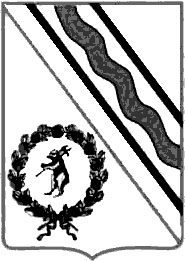 Администрация Тутаевского муниципального района                                           ПОСТАНОВЛЕНИЕот 18.09.2023 № 685-пг. ТутаевО внесении изменений в муниципальную программу Тутаевского муниципального района «Социальная поддержка населения Тутаевского муниципального района»В соответствии со статьей 179.3 Бюджетного кодекса Российской Федерации, постановлением Администрации Тутаевского муниципального района «Об утверждении Положения о программно-целевом планировании в Тутаевском муниципальном районе и городском поселении Тутаев» от 21.09.2021 № 715-п, решением Муниципального Совета Тутаевского муниципального района от 22.12.2022 года N2 164-г «О бюджете Тутаевского муниципального района на 2023 год и на плановый период 2024-2025 годов» Администрация Тутаевского муниципального районаПОСТАНОВЛЯЕТ:1. Внести в муниципальную программу Тутаевского муниципального района «Социальная поддержка населения Тутаевского муниципального района», утвержденную Постановлением Администрации Тутаевского муниципального района от 21.03.2()23 № 192-п «Об утверждении муниципальной программы Тутаевского муниципального района «Социальная поддержка населения Тутаевского муниципального района», следующие изменения:l.l Объём финансирования муниципальной программы из всех источников финансирования в Паспорте муниципальной программы «Социальная поддержка населения Тутаевского муниципального района» изложить в следующей редакции: «Объём финансирования муниципальной программы из всех источников финансирования1.2 Раздел 2. Цель, задачи и целевые показатели муниципальной программы и раздел З. Ресурсное обеспечение муниципальной программы изложить в редакции приложения I и приложения 2 к настоящему постановлению соответственно.З.Контроль за исполнением данного постановления возложить на Заместителя Главы Администрации Тутаевского муниципального района по социальным вопросам Иванову О.Н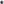 4.0публиковать данное постановление в Тутаевской массовой муниципальной газете «Берега».5.Постановление вступает в силу со дня его подписания.Глава Тутаевскогомуниципального района                                                                                   О.В. Низова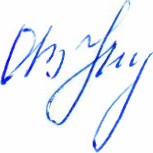 Приложение 1к постановлению Администрации ТМР			от 18.09.2023 № 685-п2. Цель, задачи и целевые показатели муниципальной программы                                                                                                                                                                                                                             Приложение 2 к постановлению Администрации ТМРот 18.09.2023 № 685-п3. Ресурсное обеспечение муниципальной программыУТВЕРЖДЕНАПостановлением АдминистрацииТутаевского муниципального районаот 21.03.2023 № 192-п(в редакции Постановления Администрации ТМР от 18.09.2023 № 685-п)МУНИЦИПАЛЬНАЯ ПРОГРАММАТУТАЕВСКОГО МУНИЦИПАЛЬНОГО РАЙОНА"Социальная поддержка населения Тутаевского муниципального района»ПАСПОРТ МУНИЦИПАЛЬНОЙ ПРОГРАММЫ(наименование программы, без указания дат)Общая характеристика сферы реализации муниципальной программыМуниципальная программа разработана в соответствии с постановлением Правительства Ярославской области от 22 марта 2021 г. N 128-п "Об утверждении государственной программы Ярославской области "Социальная поддержка населения Ярославской области".Муниципальная программа в рамках действующих бюджетных обязательств обеспечивает реализацию следующих                                                                                                                                                                                                                                                                                                                                                                                                               основных направлений: предоставление мер социальной поддержки; социальное обслуживание населения; социальная защита, в том числе оказание адресной социальной помощи; мероприятия в сфере охраны труда; мероприятия, направленные на повышение уровня доступности приоритетных объектов и услуг в приоритетных сферах жизнедеятельности инвалидов и других МГН и уровня обеспеченности инвалидов, в том числе детей-инвалидов, реабилитационными и абилитационными услугами, ранней помощью в Тутаевском муниципальном районе .	Меры социальной поддержки ежегодно предоставляются более чем 20 тысячам жителей района: 57,2 тыс. выплат, предусмотренных федеральным законодательством, на сумму 45,3 млн. руб. и 178,0 тыс. выплат, предусмотренных региональным законодательством, на сумму 85,7 млн. руб. все меры социальной поддержки предоставляются своевременно, задолженности перед населением нет.	В рамках социального обслуживания населения муниципальным учреждением «Комплексный центр социального обслуживания населения «Милосердие» ежегодно предоставляются социальные услуги более 4,5 тысячам жителей района – гражданам пожилого возраста и инвалидам, нуждающимся в оказании данных услуг. Объемы оказания муниципальных услуг определены соглашением о сотрудничестве в реализации мер социальной поддержки населения Ярославской области, заключенным между Департаментом труда и социальной поддержки населения Ярославской области и Администрацией Тутаевского муниципального района.	В целях социальной защиты населения ежегодно семьям с детьми, гражданам пожилого возраста и инвалидам предоставляется адресная социальная помощь на сумму 30,8 млн. руб., в том числе на оплату социальных контрактов в целях оказания материальной помощи малоимущим гражданам и малоимущим семьям, оказавшимся в трудной жизненной ситуации.	Анализ сложившейся в Тутаевском муниципальном районе ситуации в сфере социальной поддержки населения позволяет выделить ряд проблем, в первую очередь негативные демографические тенденции: при относительном сокращении естественной убыли населения отмечается рост численности пожилого населения, что обуславливает постоянный рост коэффициента демографической нагрузки (количество нетрудоспособных на 1000 лиц трудоспособного возраста).	В рамках реализации муниципальной программы в части укрепления социальной защищенности граждан необходимо совершенствовать систему мер социальной поддержки, социального обслуживания и социальной помощи на адресной основе, направленную на снижение уровня бедности жителей района.Современная ситуация требует структурированного подхода к решению социальных проблем семей и детей. Одним из основных принципов семейной политики является обеспечение приоритета интересов и защиты прав ребенка, его полноценного физического, психического, интеллектуального развития.Решение социальных проблем семей и детей, проживающих в Тутаевском муниципальном районе, возможно только путем координации усилий всех заинтересованных структур и объединения различных ресурсов, расширения спектра услуг, оказываемых семье и детям.Последовательное осуществление задач, определяемых муниципальной программой, способствует снижению нарастания социальной напряженности в районе и позволяет реализовать мероприятия, направленные на выполнение переданных полномочий по социальной защите и поддержке граждан.Тутаевский муниципальный район входит в число муниципальных образований с высоким уровнем социально-экономического развития, обладает разноплановой промышленной базой, квалифицированными кадрами.Сегодня одной из основных задач является создание новых высокопроизводительных рабочих мест, улучшение качества жизни и уровня благосостояния населения.Важная проблема, препятствующая этому - технологическая отсталость, физический износ основных фондов организаций, в том числе и по обрабатывающим производствам.
	Наличие травмоопасных производств и предприятий с опасными и вредными условиями труда, вопросы охраны труда требуют к себе особого внимания.В соответствии с ТК РФ сохранение жизни и здоровья работников в процессе трудовой деятельности является неотъемлемой частью государственной политики в сфере охраны труда.Результатом предпринимаемых совместных усилий Администрации Тутаевского муниципального района, органов контроля и надзора в сфере охраны труда, профсоюзов и работодателей явилось то, что в последние годы состояние условий и охраны труда в организациях района характеризуется тенденцией снижения производственного травматизма и профессиональной заболеваемости. Однако в целом состояние в сфере охраны труда не позволяет его признать положительным.Фактическое состояние ситуации с охраной труда в районе указывает на необходимость программного подхода к проблеме улучшения условий и охраны труда, что позволит планомерно проводить работу по обеспечению охраны труда, предусматривать необходимые материальные и организационные ресурсы для реализации мероприятий направленных на снижение профессиональных рисков работников организаций.К приоритетным направлениям в сфере реализации муниципальной программы можно отнести:	совершенствование системы предоставления гражданам государственных и муниципальных услуг, оказываемых органами и учреждениями социальной защиты населения;	обеспечение доступности социальных услуг высокого качества для всех нуждающихся граждан пожилого возраста и инвалидов;	организация обеспечения социальных выплат отдельным категориям граждан;	развитие системы оказания социальной помощи на основании социального контракта;	реализация мероприятий регионального проекта «Финансовая поддержка семей при рождении детей»;повышение благосостояния граждан и снижение бедности.При решении задачи по повышению уровня и качества жизни граждан - получателей мер социальной поддержки в рамках Муниципальной программы реализуются мероприятия по следующим направлениям:- организация обеспечения социальных выплат отдельным категориям граждан;- развитие системы оказания государственной социальной помощи пожилым гражданам и инвалидам, а также семьям с детьми.Реализуются мероприятия по повышению качества жизни пожилых людей, в которых нашли отражение меры, охватывающие все стороны их жизнедеятельности, направленные на активизацию участия в жизни общества, сохранение и развитие интеллектуального потенциала, в том числе обучение пенсионеров компьютерной грамотности, поддержание здоровья, расширение коммуникационных связей, организация культурного досуга и отдыха.Реализация Муниципальной программы будет способствовать достижению следующих ключевых показателей: достижению 100 % доли граждан, получивших социальную поддержку, от общей численности граждан, которым назначены меры социальной поддержки; росту доли граждан, получивших социальные услуги в МУ КЦСОН «Милосердие», в общем числе граждан, обратившихся за получением социальных услуг в центр. Данные показатели позволяют характеризовать и оценивать результаты реализации мероприятий по удовлетворению потребностей населения в социальных услугах, предоставляемых пожилым гражданам, инвалидам, детям-инвалидам, семьям с детьми. Реализация проводимых мероприятий в рамках Муниципальной программы в сфере охраны труда приведет к достижению таких показателей, как снижение численности пострадавших в результате несчастных случаев на производстве с утратой трудоспособности на 1 рабочий день и более, и снижению численности с установленным в текущем году профессиональным заболеванием, что свидетельствует об улучшении условий и охраны труда в организациях и на предприятиях района.Ожидаемые конечные результаты реализации Муниципальной программы в сфере «Доступная среда» к концу 2025 года:увеличение доли инвалидов (их законных или уполномоченных представителей), положительно оценивающих уровень доступности приоритетных объектов и услуг в приоритетных сферах жизнедеятельности, в общей численности опрошенных инвалидов (их законных или уполномоченных представителей), получивших услуги на приоритетных объектах в приоритетных сферах жизнедеятельности в Тутаевском муниципальном районе до 66 процентов;увеличение доли инвалидов (их законных или уполномоченных представителей), положительно оценивающих уровень доступности реабилитационных и абилитационных услуг, в общей численности опрошенных инвалидов (их законных или уполномоченных представителей), получивших реабилитационные и абилитационные услуги, в Тутаевском муниципальном районе до 67 процентов;увеличение доли инвалидов, в отношении которых осуществлялись мероприятия по реабилитации и (или) абилитации, в общей численности инвалидов Тутаевском муниципальном районе, имеющих такие рекомендации в индивидуальной программе реабилитации или абилитации (взрослые), до 95 процентов;увеличение доли инвалидов, в отношении которых осуществлялись мероприятия по реабилитации и (или) абилитации, в общей численности инвалидов Тутаевском муниципальном районе, имеющих такие рекомендации в индивидуальной программе реабилитации или абилитации (дети), до 97 процентов;увеличение доли инвалидов, обеспеченных по медицинским показаниям средствами реабилитации для инвалидов по перечню средств реабилитации, предоставляемых бесплатно за счет средств областного бюджета инвалидам, проживающим на территории Тутаевского муниципального района, в заявленной потребности в средствах реабилитации до 100 процентов;увеличение доли детей целевой группы, получивших услуги ранней помощи, в общем числе детей целевой группы Тутаевского муниципального района, нуждающихся в получении таких услуг, до 100 процентов;увеличение доли семей Тутаевского муниципального района, включенных в программы ранней помощи, удовлетворенных качеством услуг ранней помощи, до 90 процентов;увеличение доли инвалидов (их законных или уполномоченных представителей), удовлетворенных качеством предоставления реабилитационных и (или) абилитационных мероприятий, в общей численности опрошенных инвалидов (их законных или уполномоченных представителей), получивших реабилитационные и (или) абилитационные мероприятия, в Тутаевском муниципальном районе до 90 процентов;увеличение доли специалистов Тутаевского муниципального района, обеспечивающих оказание реабилитационных и абилитационных мероприятий инвалидам, в том числе детям-инвалидам, прошедших обучение по программам повышения квалификации и профессиональной переподготовки специалистов, в том числе по применению методик по реабилитации и абилитации инвалидов, в общей численности таких специалистов Тутаевского муниципального района до 100 процентов;увеличение доли семей, нуждающихся в услугах ранней помощи, которые охвачены услугами ранней помощи, в Тутаевском муниципальном районе до 90 процентов;увеличение доли инвалидов (их законных или уполномоченных представителей), положительно оценивающих систему предоставления реабилитационных и (или) абилитационных мероприятий, в общей численности опрошенных инвалидов (их законных или уполномоченных представителей), получивших реабилитационные и (или) абилитационные мероприятия, в Тутаевском муниципальном районе до 90 процентов.2. Цель, задачи и целевые показатели муниципальной программы3. Ресурсное обеспечение муниципальной программы4.Механизм реализации программы и ее ожидаемые конечные результатыРеализация муниципальной программы, подпрограмм муниципальной программы осуществляется ответственным исполнителем Департаментом труда и социального развития Администрации Тутаевского муниципального района, исполнителем мероприятий МУ КЦСОН «Милосердие» г. Тутаева.Ответственный исполнитель муниципальной программы, подпрограмм муниципальной программы осуществляет:общее руководство реализацией и контроль за ходом реализации муниципальной программы;готовит отчеты о реализации муниципальной программы;в случае отсутствия правовой базы разрабатывает проекты нормативных правовых актов по реализации задач в части мероприятий, для реализации которых наделен полномочиями главного распорядителя бюджетных средств;участвует в организации финансирования мероприятий в рамках задач, для реализации которых наделен полномочиями главного распорядителя бюджетных средств;размещает информацию о ходе реализации муниципальной программы на странице Департамента труда и социального развития Администрации Тутаевского муниципального района в информационно – телекоммуникационной сети «Интернет»;осуществляет организацию информационной и разъяснительной работы, направленной на освещение целей и задач муниципальной программы;несет ответственность за эффективное использование средств, выделяемых на реализацию задач по контролируемым им направлениям;осуществляет функции главного распорядителя бюджетных средств в соответствии с ведомственной структурой расходов бюджета Тутаевского муниципального района4.1 Реализацию ведомственной целевой программы «Социальная поддержка населения Тутаевского муниципального района» осуществляет Департамент труда и социального развития Администрации Тутаевского муниципального района, МУ КЦСОН «Милосердие» г. Тутаева.Денежные средства, выделяемые из областного бюджета для реализации мероприятий ведомственной целевой программы направляются в Департамент труда и социального развития Администрации Тутаевского муниципального района Департаментом труда и социальной поддержки населения Ярославской области, Департаментом транспорта Ярославской области в виде субвенций и иных межбюджетных трансфертов местным бюджетам.4.2 Реализацию муниципальной целевой программы «Улучшение условий и охраны труда по Тутаевскому муниципальному району» осуществляют структурные подразделения Администрации Тутаевского муниципального района. Денежные средства выделяются из бюджета Тутаевского муниципального района.5.Перечень основных мероприятий (подпрограмм) муниципальной программыПодпрограммы муниципальной программыОсновные мероприятия муниципальной программыисточники финансированиявсего2023 г.(1-ый год реализации)2024 г.(2-ой год реализации)2025 г.(3-ий год реализации)бюджет поселения1 680 000,00560 000,00560 000,00560 000,00бюджет района19 738 082,006 950 882,006 716 000,006 071 200,00областной бюджет 428 209 309,00196 767 657,00115 659 892,00115 781 760,00федеральный бюджет103 679 160,0071 162 495,0016 295 115,0016 221 550,00итого по бюджету 553 306 551,00275 441 034,00139 231 007,00138 634 510,00внебюджетные источники----итого по программе 553 306 551,00275 441 034,00139 231 007,00138 634 510,00»Цель программы:Реализация переданных государственных полномочий в сфере социальной поддержки, социальной защиты, социального обслуживания населения и охраны труда, направленных на повышение качества, адресности и доступности государственных услуг.Реализация переданных государственных полномочий в сфере социальной поддержки, социальной защиты, социального обслуживания населения и охраны труда, направленных на повышение качества, адресности и доступности государственных услуг.Реализация переданных государственных полномочий в сфере социальной поддержки, социальной защиты, социального обслуживания населения и охраны труда, направленных на повышение качества, адресности и доступности государственных услуг.Реализация переданных государственных полномочий в сфере социальной поддержки, социальной защиты, социального обслуживания населения и охраны труда, направленных на повышение качества, адресности и доступности государственных услуг.Реализация переданных государственных полномочий в сфере социальной поддержки, социальной защиты, социального обслуживания населения и охраны труда, направленных на повышение качества, адресности и доступности государственных услуг.Задачи и целевые показатели программыЗадачи и целевые показатели программыЗадачи и целевые показатели программыЗадачи и целевые показатели программыЗадачи и целевые показатели программыЗадачи и целевые показатели программынаименование целевого показателяединица измерения показателябазовое значение показателяплановое значение показателя на     2023 г.плановое значение показателя на   2024 г.плановое значение показателя на    2025 г.Задача 1:Реализация ведомственной целевой программы «Социальная поддержка населения Тутаевского муниципального районаРеализация ведомственной целевой программы «Социальная поддержка населения Тутаевского муниципального районаРеализация ведомственной целевой программы «Социальная поддержка населения Тутаевского муниципального районаРеализация ведомственной целевой программы «Социальная поддержка населения Тутаевского муниципального районаРеализация ведомственной целевой программы «Социальная поддержка населения Тутаевского муниципального районаКоличество граждан, получивших государственные услуги в сфере социальной поддержкиЧел.30 13624 6855 0475 047Задача 2:Реализация муниципальной целевой программы «Улучшение условий и охраны труда по Тутаевскому муниципальному району» Реализация муниципальной целевой программы «Улучшение условий и охраны труда по Тутаевскому муниципальному району» Реализация муниципальной целевой программы «Улучшение условий и охраны труда по Тутаевскому муниципальному району» Реализация муниципальной целевой программы «Улучшение условий и охраны труда по Тутаевскому муниципальному району» Реализация муниципальной целевой программы «Улучшение условий и охраны труда по Тутаевскому муниципальному району» Количество рабочих мест, на которых проведена СОУТЕд.65144144144Количество коллективных договоров и соглашений на территории Тутаевского муниципального районаЕд.10151515Обучение по охране труда руководителей и специалистов в аккредитованных обучающих организацияхЧел.238161161161Задача 3:Реализация муниципальной целевой программы «Доступная среда в  Тутаевском муниципальном районе» Реализация муниципальной целевой программы «Доступная среда в  Тутаевском муниципальном районе» Реализация муниципальной целевой программы «Доступная среда в  Тутаевском муниципальном районе» Реализация муниципальной целевой программы «Доступная среда в  Тутаевском муниципальном районе» Реализация муниципальной целевой программы «Доступная среда в  Тутаевском муниципальном районе» Доля инвалидов, в отношении которых осуществлялись мероприятия по реабилитации и (или) абилитации, в общей численности инвалидов Тутаевского муниципального района, имеющих такие рекомендации в индивидуальной программе реабилитации или абилитации (взрослые) Процентов80859095Доля инвалидов, в отношении которых осуществлялись мероприятия по реабилитации и (или) абилитации, в общей численности инвалидов Тутаевского муниципального района, имеющих такие рекомендации в индивидуальной программе реабилитации или абилитации (дети) Процентов84899497Доля детей целевой группы, получивших услуги ранней помощи, в общем числе детей целевой группы Тутаевского муниципального района, нуждающихся в получении таких услуг  Процентов405070100Доля семей Тутаевского муниципального района, включенных в программы ранней помощи, удовлетворенных качеством услуг ранней помощи Процентов85909090Источник финансированияВсего, руб.Оценка расходов (руб.) в том числе по годам реализацииОценка расходов (руб.) в том числе по годам реализацииОценка расходов (руб.) в том числе по годам реализацииОценка расходов (руб.) в том числе по годам реализацииИсточник финансированияВсего, руб.2023 год2024 год2025 год12345Ведомственная целевая программа «Социальная поддержка населения Тутаевского муниципального района» 553 306 551,00275 441 034,00139 231 007,00138 634 510,00бюджет поселения1 680 000,00560 000,00560 000,00560 000,00бюджет района19 738 082,006 950 882,006 716 000,006 071 200,00областной бюджет 428 209 309,00196 767 657,00115 659 892,00115 781 760,00федеральный бюджет103 679 160,0071 162 495,0016 295 115,0016 221 550,00итого по бюджету ВЦП 553 306 551,00275 441 034,00139 231 007,00138 634 510,00внебюджетные источники0000итого по ВЦП 553 306 551,00275 441 034,00139 231 007,00138 634 510,00Муниципальная целевая программа «Улучшение условий и охраны труда по Тутаевскому муниципальному району»0000бюджет поселения0000бюджет района0000областной бюджет0000федеральный бюджет0000итого по бюджету МЦП0000внебюджетные источники0000итого по МЦП0000Муниципальная целевая программа «Доступная среда в Тутаевском муниципальном районе»0000бюджет поселения0000бюджет района0000областной бюджет0000федеральный бюджет0000итого по бюджету МЦП0000внебюджетные источники0000итого по МЦП0000Всего  553 306 551,00275 441 034,00139 231 007,00138 634 510,00бюджет поселения1 680 000,00560 000,00560 000,00560 000,00бюджет района19 738 082,006 950 882,006 716 000,006 071 200,00областной бюджет 428 209 309,00196 767 657,00115 659 892,00115 781 760,00федеральный бюджет 103 679 160,0071 162 495,0016 295 115,0016 221 550,00итого по бюджету программы 553 306 551,00275 441 034,00139 231 007,00138 634 510,00внебюджетные источники0000итого по муниципальной программе 553 306 551,00275 441 034,00139 231 007,00138 634 510,00МУНИЦИПАЛЬНАЯ ПРОГРАММАМУНИЦИПАЛЬНАЯ ПРОГРАММАТУТАЕВСКОГО МУНИЦИПАЛЬНОГО РАЙОНА«Социальная поддержка населения Тутаевского муниципального района»«Социальная поддержка населения Тутаевского муниципального района»Сведения об утверждении программы (заполняется при внесении изменений)Сведения об утверждении программы (заполняется при внесении изменений)Сведения об утверждении программы (заполняется при внесении изменений)Постановление Администрации ТМР от 21.03.2023 № 192-пПостановление Администрации ТМР от 21.03.2023 № 192-пПостановление Администрации ТМР от 21.03.2023 № 192-пРеестровый номер программы(заполняется при внесении изменений)Реестровый номер программы(заполняется при внесении изменений)Реестровый номер программы(заполняется при внесении изменений) 31339011027601271323148 31339011027601271323148 31339011027601271323148Куратор муниципальной программы Куратор муниципальной программы Куратор муниципальной программы Заместитель Главы Администрации Тутаевского муниципального района по социальным вопросам Иванова Ольга Николаевна, телефон 2-29-44Заместитель Главы Администрации Тутаевского муниципального района по социальным вопросам Иванова Ольга Николаевна, телефон 2-29-44Заместитель Главы Администрации Тутаевского муниципального района по социальным вопросам Иванова Ольга Николаевна, телефон 2-29-44Ответственный исполнитель муниципальной программыОтветственный исполнитель муниципальной программыОтветственный исполнитель муниципальной программыДепартамент труда и социального развития Администрации Тутаевского муниципального района, Директор Департамента Щербакова Ольга Александровна, телефон 2-32-45Департамент труда и социального развития Администрации Тутаевского муниципального района, Директор Департамента Щербакова Ольга Александровна, телефон 2-32-45Департамент труда и социального развития Администрации Тутаевского муниципального района, Директор Департамента Щербакова Ольга Александровна, телефон 2-32-45Исполнитель муниципальной программыИсполнитель муниципальной программыИсполнитель муниципальной программыГлавный специалист отдела выплат, учета, отчетности и охраны труда Департамента труда и социального развития Администрации Тутаевского муниципального районаСоловьева Светлана Петровна, телефон 2-32-45Главный специалист отдела выплат, учета, отчетности и охраны труда Департамента труда и социального развития Администрации Тутаевского муниципального районаСоловьева Светлана Петровна, телефон 2-32-45Главный специалист отдела выплат, учета, отчетности и охраны труда Департамента труда и социального развития Администрации Тутаевского муниципального районаСоловьева Светлана Петровна, телефон 2-32-45Наименование государственной программы, в рамках которой реализуется и софинансируется данная муниципальная программа Наименование государственной программы, в рамках которой реализуется и софинансируется данная муниципальная программа Наименование государственной программы, в рамках которой реализуется и софинансируется данная муниципальная программа Государственная программа Ярославской области «Социальная поддержка населения Ярославской области» на 2021 - 2025 годы Государственная программа Ярославской области «Социальная поддержка населения Ярославской области» на 2021 - 2025 годы Государственная программа Ярославской области «Социальная поддержка населения Ярославской области» на 2021 - 2025 годы Сроки реализации муниципальной программыСроки реализации муниципальной программыСроки реализации муниципальной программы2023 - 2025 годы2023 - 2025 годы2023 - 2025 годыЦель муниципальной программыЦель муниципальной программыЦель муниципальной программыРеализация переданных государственных полномочий в сфере социальной поддержки, социальной защиты, социального обслуживания населения и охраны труда, направленных на повышение качества, адресности и доступности государственных услуг.Реализация переданных государственных полномочий в сфере социальной поддержки, социальной защиты, социального обслуживания населения и охраны труда, направленных на повышение качества, адресности и доступности государственных услуг.Реализация переданных государственных полномочий в сфере социальной поддержки, социальной защиты, социального обслуживания населения и охраны труда, направленных на повышение качества, адресности и доступности государственных услуг.Объём финансирования муниципальной программы из всех источников финансирования, в том числе по годам реализации, рублейОбъём финансирования муниципальной программы из всех источников финансирования, в том числе по годам реализации, рублейОбъём финансирования муниципальной программы из всех источников финансирования, в том числе по годам реализации, рублейОбъём финансирования муниципальной программы из всех источников финансирования, в том числе по годам реализации, рублейОбъём финансирования муниципальной программы из всех источников финансирования, в том числе по годам реализации, рублейОбъём финансирования муниципальной программы из всех источников финансирования, в том числе по годам реализации, рублейисточники финансированиявсего 2023 г.(1-ый год реализации)2023 г.(1-ый год реализации)2024 г.(2-ой год реализации)2025 г.(3-ий год реализации)бюджет поселения1 680 000,00560 000,00560 000,00560 000,00560 000,00бюджет района19 738 082,006 950 882,006 950 882,006 716 000,006 071 200,00областной бюджет 428 209 309,00196 767 657,00196 767 657,00115 659 892,00115 781 760,00федеральный бюджет103 679 160,0071 162 495,0071 162 495,0016 295 115,0016 221 550,00итого по бюджету 553 306 551,00275 441 034,00275 441 034,00139 231 007,00138 634 510,00внебюджетные источники00000итого по программе 553 306 551,00275 441 034,00275 441 034,00139 231 007,00138 634 510,00Перечень подпрограмм, входящих в состав муниципальной программы:Перечень подпрограмм, входящих в состав муниципальной программы:Перечень подпрограмм, входящих в состав муниципальной программы:Перечень подпрограмм, входящих в состав муниципальной программы:Перечень подпрограмм, входящих в состав муниципальной программы:Перечень подпрограмм, входящих в состав муниципальной программы:Ведомственная целевая программа «Социальная поддержка населения Тутаевского муниципального района» Муниципальная целевая программа «Улучшение условий и охраны труда» по Тутаевскому муниципальному району»Муниципальная целевая программа «Доступная среда в Тутаевском муниципальном районе»Ведомственная целевая программа «Социальная поддержка населения Тутаевского муниципального района» Муниципальная целевая программа «Улучшение условий и охраны труда» по Тутаевскому муниципальному району»Муниципальная целевая программа «Доступная среда в Тутаевском муниципальном районе»Ведомственная целевая программа «Социальная поддержка населения Тутаевского муниципального района» Муниципальная целевая программа «Улучшение условий и охраны труда» по Тутаевскому муниципальному району»Муниципальная целевая программа «Доступная среда в Тутаевском муниципальном районе»Департамент труда и социального развития Администрации Тутаевского муниципального района, Директор Департамента Щербакова Ольга Александровна, телефон 2-32-45Департамент труда и социального развития Администрации Тутаевского муниципального района, Директор Департамента Щербакова Ольга Александровна, телефон 2-32-45Департамент труда и социального развития Администрации Тутаевского муниципального района, Директор Департамента Щербакова Ольга Александровна, телефон 2-32-45Электронный адрес размещения муниципальной программы в информационно-телекоммуникационной сети «Интернет»Электронный адрес размещения муниципальной программы в информационно-телекоммуникационной сети «Интернет»Электронный адрес размещения муниципальной программы в информационно-телекоммуникационной сети «Интернет»http://www.admtmr.ru/city/strategicheskoe-planirovanie.phphttp://dtsr.tutaev.ruhttp://www.admtmr.ru/city/strategicheskoe-planirovanie.phphttp://dtsr.tutaev.ruhttp://www.admtmr.ru/city/strategicheskoe-planirovanie.phphttp://dtsr.tutaev.ruЦель программы:Реализация переданных государственных полномочий в сфере социальной поддержки, социальной защиты, социального обслуживания населения и охраны труда, направленных на повышение качества, адресности и доступности государственных услуг.Реализация переданных государственных полномочий в сфере социальной поддержки, социальной защиты, социального обслуживания населения и охраны труда, направленных на повышение качества, адресности и доступности государственных услуг.Реализация переданных государственных полномочий в сфере социальной поддержки, социальной защиты, социального обслуживания населения и охраны труда, направленных на повышение качества, адресности и доступности государственных услуг.Реализация переданных государственных полномочий в сфере социальной поддержки, социальной защиты, социального обслуживания населения и охраны труда, направленных на повышение качества, адресности и доступности государственных услуг.Реализация переданных государственных полномочий в сфере социальной поддержки, социальной защиты, социального обслуживания населения и охраны труда, направленных на повышение качества, адресности и доступности государственных услуг.Задачи и целевые показатели программыЗадачи и целевые показатели программыЗадачи и целевые показатели программыЗадачи и целевые показатели программыЗадачи и целевые показатели программыЗадачи и целевые показатели программынаименование целевого показателяединица измерения показателябазовое значение показателяплановое значение показателя на     2023 г.плановое значение показателя на   2024 г.плановое значение показателя на      2025 г.Задача 1:Реализация ведомственной целевой программы «Социальная поддержка населения Тутаевского муниципального районаРеализация ведомственной целевой программы «Социальная поддержка населения Тутаевского муниципального районаРеализация ведомственной целевой программы «Социальная поддержка населения Тутаевского муниципального районаРеализация ведомственной целевой программы «Социальная поддержка населения Тутаевского муниципального районаРеализация ведомственной целевой программы «Социальная поддержка населения Тутаевского муниципального районаКоличество граждан, получивших государственные услуги в сфере социальной поддержкиЧел.30 13624 6855 0475 047Задача 2:Реализация муниципальной целевой программы «Улучшение условий и охраны труда по Тутаевскому муниципальному району» Реализация муниципальной целевой программы «Улучшение условий и охраны труда по Тутаевскому муниципальному району» Реализация муниципальной целевой программы «Улучшение условий и охраны труда по Тутаевскому муниципальному району» Реализация муниципальной целевой программы «Улучшение условий и охраны труда по Тутаевскому муниципальному району» Реализация муниципальной целевой программы «Улучшение условий и охраны труда по Тутаевскому муниципальному району» Количество рабочих мест, на которых проведена СОУТЕд.65144144144Количество коллективных договоров и соглашений на территории Тутаевского муниципального районаЕд.10151515Обучение по охране труда руководителей и специалистов в аккредитованных обучающих организацияхЧел.238161161161Задача 3:Реализация муниципальной целевой программы «Доступная среда в  Тутаевском муниципальном районе» Реализация муниципальной целевой программы «Доступная среда в  Тутаевском муниципальном районе» Реализация муниципальной целевой программы «Доступная среда в  Тутаевском муниципальном районе» Реализация муниципальной целевой программы «Доступная среда в  Тутаевском муниципальном районе» Реализация муниципальной целевой программы «Доступная среда в  Тутаевском муниципальном районе» Доля инвалидов, в отношении которых осуществлялись мероприятия по реабилитации и (или) абилитации, в общей численности инвалидов Тутаевского муниципального района, имеющих такие рекомендации в индивидуальной программе реабилитации или абилитации (взрослые) Процентов80859095Доля инвалидов, в отношении которых осуществлялись мероприятия по реабилитации и (или) абилитации, в общей численности инвалидов Тутаевского муниципального района, имеющих такие рекомендации в индивидуальной программе реабилитации или абилитации (дети) Процентов84899497Доля детей целевой группы, получивших услуги ранней помощи, в общем числе детей целевой группы Тутаевского муниципального района, нуждающихся в получении таких услуг  Процентов405070100Доля семей Тутаевского муниципального района, включенных в программы ранней помощи, удовлетворенных качеством услуг ранней помощи Процентов85909090Источник финансированияВсего, руб.Оценка расходов (руб.) в том числе по годам реализацииОценка расходов (руб.) в том числе по годам реализацииОценка расходов (руб.) в том числе по годам реализацииОценка расходов (руб.) в том числе по годам реализацииИсточник финансированияВсего, руб.2023 год2024 год2025 год12345Ведомственная целевая программа «Социальная поддержка населения Тутаевского муниципального района» 553 306 551,00275 441 034,00139 231 007,00138 634 510,00бюджет поселения1 680 000,00560 000,00560 000,00560 000,00бюджет района19 738 082,006 950 882,006 716 000,006 071 200,00областной бюджет 428 209 309,00196 767 657,00115 659 892,00115 781 760,00федеральный бюджет103 679 160,0071 162 495,0016 295 115,0016 221 550,00итого по бюджету ВЦП 553 306 551,00275 441 034,00139 231 007,00138 634 510,00внебюджетные источники0000итого по ВЦП 553 306 551,00275 441 034,00139 231 007,00138 634 510,00Муниципальная целевая программа «Улучшение условий и охраны труда по Тутаевскому муниципальному району»0000бюджет поселения0000бюджет района0000областной бюджет0000федеральный бюджет0000итого по бюджету МЦП0000внебюджетные источники0000итого по МЦП0000Муниципальная целевая программа «Доступная среда в Тутаевском муниципальном районе»0000бюджет поселения0000бюджет района0000областной бюджет0000федеральный бюджет0000итого по бюджету МЦП0000внебюджетные источники0000итого по МЦП0000Всего  553 306 551,00275 441 034,00139 231 007,00138 634 510,00бюджет поселения1 680 000,00560 000,00560 000,00560 000,00бюджет района19 738 082,006 950 882,006 716 000,006 071 200,00областной бюджет 428 209 309,00196 767 657,00115 659 892,00115 781 760,00федеральный бюджет 103 679 160,0071 162 495,0016 295 115,0016 221 550,00итого по бюджету программы 553 306 551,00275 441 034,00139 231 007,00138 634 510,00внебюджетные источники0000итого по муниципальной программе 553 306 551,00275 441 034,00139 231 007,00138 634 510,00№П№ п/пНаименование задачиСтруктурное подразделение 
Департамента труда и социального развития Администрации ТМР, ответственного за реализацию задачи12311Исполнение публичных обязательств района по предоставлению выплат, пособий и компенсацийОтдел по социальным вопросам22Предоставление социальных услуг населению Тутаевского муниципального района на основе соблюдения стандартов и нормативовМУ КЦСОН «Милосердие»33Социальная поддержка семей с детьми, инвалидов, ветеранов, граждан и детей, оказавшихся в трудной жизненной ситуацииОтдел по социальным вопросам44Информационное обеспечение реализации мероприятий программыГлавный специалист ДТиСР  Администрации ТМРНаименование подпрограммы (МЦП, ВЦП)Срок реализации подпрограммыОтветственный исполнитель, контактные данные (ФИО, телефон, e-mail)Дата и номер Постановления АТМР об утверждении подпрограммы Электронный адрес размещения подпрограммы в сети «Интернет»Ведомственная целевая программа «Социальная поддержка населения Тутаевского муниципального района»2023 - 2025Департамент труда и социального развития Администрации Тутаевского муниципального района, директор Департамента Щербакова Ольга Александровна, 8(48533) 2-32-4528.02.2023№ 158а-пhttp://dtsr.tutaev.ru Муниципальная целевая программа «Улучшение условий и охраны труда по Тутаевскому муниципальному району»2023 - 2025Департамент труда и социального развития Администрации Тутаевского муниципального района, директор Департамента Щербакова Ольга Александровна, 8(48533) 2-32-4503.03.2023№ 163-пhttp://dtsr.tutaev.ru Муниципальная целевая программа «Доступная среда в Тутаевском муниципальном районе»2023 - 2025Департамент труда и социального развития Администрации Тутаевского муниципального района, директор Департамента Щербакова Ольга Александровна, 8(48533) 2-32-4528.02.2023№ 157-пhttp://dtsr.tutaev.ru 2023 год (1-ый год реализации)2023 год (1-ый год реализации)2023 год (1-ый год реализации)2023 год (1-ый год реализации)2023 год (1-ый год реализации)2023 год (1-ый год реализации)Наименование основного мероприятия подпрограммыСрок реализации Объем финансирования по мероприятию, руб.Объем финансирования по мероприятию, руб.Ответственный исполнительОжидаемый результат мероприятияЗадача 1:Реализация ведомственной целевой программы «Социальная поддержка населения Тутаевского муниципального районаРеализация ведомственной целевой программы «Социальная поддержка населения Тутаевского муниципального районаРеализация ведомственной целевой программы «Социальная поддержка населения Тутаевского муниципального районаРеализация ведомственной целевой программы «Социальная поддержка населения Тутаевского муниципального районаРеализация ведомственной целевой программы «Социальная поддержка населения Тутаевского муниципального районаРеализация ведомственной целевой программы «Социальная поддержка населения Тутаевского муниципального района1. Исполнение публичных обязательств района по предоставлению выплат, пособий и компенсаций2023бюджет поселения560 000,00Щербакова О.А.Количество получателей19 617Количество выплат238 0261. Исполнение публичных обязательств района по предоставлению выплат, пособий и компенсаций2023бюджет района6 502 882,00Щербакова О.А.Количество получателей19 617Количество выплат238 0261. Исполнение публичных обязательств района по предоставлению выплат, пособий и компенсаций2023областной бюджет85 677 392,00Щербакова О.А.Количество получателей19 617Количество выплат238 0261. Исполнение публичных обязательств района по предоставлению выплат, пособий и компенсаций2023федеральный бюджет45 318 601,00Щербакова О.А.Количество получателей19 617Количество выплат238 0261. Исполнение публичных обязательств района по предоставлению выплат, пособий и компенсаций2023итого по бюджету мероприятия138 058 875,00Щербакова О.А.Количество получателей19 617Количество выплат238 0261. Исполнение публичных обязательств района по предоставлению выплат, пособий и компенсаций2023внебюджетные источники-Щербакова О.А.Количество получателей19 617Количество выплат238 0261. Исполнение публичных обязательств района по предоставлению выплат, пособий и компенсаций2023итого по мероприятию138 058 875,00Щербакова О.А.Количество получателей19 617Количество выплат238 0262. Предоставление социальных услуг населению Тутаевского муниципального района на основе соблюдения стандартов и нормативов2023бюджет поселения-Щербакова О.А.Количество потребителей услуг44682. Предоставление социальных услуг населению Тутаевского муниципального района на основе соблюдения стандартов и нормативов2023бюджет района-Щербакова О.А.Количество потребителей услуг44682. Предоставление социальных услуг населению Тутаевского муниципального района на основе соблюдения стандартов и нормативов2023областной бюджет92 900 227,00Щербакова О.А.Количество потребителей услуг44682. Предоставление социальных услуг населению Тутаевского муниципального района на основе соблюдения стандартов и нормативов2023федеральный бюджет-Щербакова О.А.Количество потребителей услуг44682. Предоставление социальных услуг населению Тутаевского муниципального района на основе соблюдения стандартов и нормативов2023итого по бюджету мероприятия92 900 227,00Щербакова О.А.Количество потребителей услуг44682. Предоставление социальных услуг населению Тутаевского муниципального района на основе соблюдения стандартов и нормативов2023внебюджетные источники-Щербакова О.А.Количество потребителей услуг44682. Предоставление социальных услуг населению Тутаевского муниципального района на основе соблюдения стандартов и нормативов2023итого по мероприятию92 900 227,00Щербакова О.А.Количество потребителей услуг44683. Социальная защита семей с детьми, инвалидов, ветеранов, граждан и детей, оказавшихся в трудной жизненной ситуации2023бюджет поселения-Щербакова О.А.Количество получателей6003. Социальная защита семей с детьми, инвалидов, ветеранов, граждан и детей, оказавшихся в трудной жизненной ситуации2023бюджет района448 000,00Щербакова О.А.Количество получателей6003. Социальная защита семей с детьми, инвалидов, ветеранов, граждан и детей, оказавшихся в трудной жизненной ситуации2023областной бюджет14 167 879,00Щербакова О.А.Количество получателей6003. Социальная защита семей с детьми, инвалидов, ветеранов, граждан и детей, оказавшихся в трудной жизненной ситуации2023федеральный бюджет16 169 832,00Щербакова О.А.Количество получателей6003. Социальная защита семей с детьми, инвалидов, ветеранов, граждан и детей, оказавшихся в трудной жизненной ситуации2023итого по бюджету мероприятия30 785 711,00Щербакова О.А.Количество получателей6003. Социальная защита семей с детьми, инвалидов, ветеранов, граждан и детей, оказавшихся в трудной жизненной ситуации2023внебюджетные источники-Щербакова О.А.Количество получателей6003. Социальная защита семей с детьми, инвалидов, ветеранов, граждан и детей, оказавшихся в трудной жизненной ситуации2023итого по мероприятию30 785 711,00Щербакова О.А.Количество получателей6004. Информационное обеспечение реализации мероприятий программы2023бюджет поселения-Щербакова О.А.Приобретение единиц программного обеспечения - 18Приобретение единиц вычислительной техники - 04. Информационное обеспечение реализации мероприятий программы2023бюджет района-Щербакова О.А.Приобретение единиц программного обеспечения - 18Приобретение единиц вычислительной техники - 04. Информационное обеспечение реализации мероприятий программы2023областной бюджет295 000,00Щербакова О.А.Приобретение единиц программного обеспечения - 18Приобретение единиц вычислительной техники - 04. Информационное обеспечение реализации мероприятий программы2023федеральный бюджет-Щербакова О.А.Приобретение единиц программного обеспечения - 18Приобретение единиц вычислительной техники - 04. Информационное обеспечение реализации мероприятий программы2023итого по бюджету мероприятия295 000,00Щербакова О.А.Приобретение единиц программного обеспечения - 18Приобретение единиц вычислительной техники - 04. Информационное обеспечение реализации мероприятий программы2023внебюджетные источники-Щербакова О.А.Приобретение единиц программного обеспечения - 18Приобретение единиц вычислительной техники - 04. Информационное обеспечение реализации мероприятий программы2023итого по мероприятию295 000,00Щербакова О.А.Приобретение единиц программного обеспечения - 18Приобретение единиц вычислительной техники - 05. Реализация федерального проекта «Финансовая поддержка семей при рождении детей»2023бюджет поселения-Щербакова О.А.Количество получателей265Количество выплат2 5945. Реализация федерального проекта «Финансовая поддержка семей при рождении детей»2023бюджет района-Щербакова О.А.Количество получателей265Количество выплат2 5945. Реализация федерального проекта «Финансовая поддержка семей при рождении детей»2023областной бюджет3 727 159,00Щербакова О.А.Количество получателей265Количество выплат2 5945. Реализация федерального проекта «Финансовая поддержка семей при рождении детей»2023федеральный бюджет9 674 062,00Щербакова О.А.Количество получателей265Количество выплат2 5945. Реализация федерального проекта «Финансовая поддержка семей при рождении детей»2023итого по бюджету мероприятия13 401 221,00Щербакова О.А.Количество получателей265Количество выплат2 5945. Реализация федерального проекта «Финансовая поддержка семей при рождении детей»2023внебюджетные источники-Щербакова О.А.Количество получателей265Количество выплат2 5945. Реализация федерального проекта «Финансовая поддержка семей при рождении детей»2023итого по мероприятию13 401 221,00Щербакова О.А.Количество получателей265Количество выплат2 594Задача 2:Реализация муниципальной целевой программы «Улучшение условий и охраны труда по Тутаевскому муниципальному району»Реализация муниципальной целевой программы «Улучшение условий и охраны труда по Тутаевскому муниципальному району»Реализация муниципальной целевой программы «Улучшение условий и охраны труда по Тутаевскому муниципальному району»Реализация муниципальной целевой программы «Улучшение условий и охраны труда по Тутаевскому муниципальному району»Реализация муниципальной целевой программы «Улучшение условий и охраны труда по Тутаевскому муниципальному району»Реализация муниципальной целевой программы «Улучшение условий и охраны труда по Тутаевскому муниципальному району»1. Специальная оценка условий труда работающих в организациях, расположенных на территории Тутаевского муниципального района2023бюджет поселения-Щербакова О.А.Количестворабочих мест-1. Специальная оценка условий труда работающих в организациях, расположенных на территории Тутаевского муниципального района2023бюджет района-Щербакова О.А.Количестворабочих мест-1. Специальная оценка условий труда работающих в организациях, расположенных на территории Тутаевского муниципального района2023областной бюджет-Щербакова О.А.Количестворабочих мест-1. Специальная оценка условий труда работающих в организациях, расположенных на территории Тутаевского муниципального района2023федеральный бюджет-Щербакова О.А.Количестворабочих мест-1. Специальная оценка условий труда работающих в организациях, расположенных на территории Тутаевского муниципального района2023итого по бюджету мероприятия-Щербакова О.А.Количестворабочих мест-1. Специальная оценка условий труда работающих в организациях, расположенных на территории Тутаевского муниципального района2023внебюджетные источники-Щербакова О.А.Количестворабочих мест-1. Специальная оценка условий труда работающих в организациях, расположенных на территории Тутаевского муниципального района2023итого по мероприятию-Щербакова О.А.Количестворабочих мест-2. Превентивные меры, направленные на снижение производственного травматизма и профессиональной заболеваемости2023бюджет поселения-Щербакова О.А.Количество коллективных договоров и соглашений -2. Превентивные меры, направленные на снижение производственного травматизма и профессиональной заболеваемости2023бюджет района-Щербакова О.А.Количество коллективных договоров и соглашений -2. Превентивные меры, направленные на снижение производственного травматизма и профессиональной заболеваемости2023областной бюджет-Щербакова О.А.Количество коллективных договоров и соглашений -2. Превентивные меры, направленные на снижение производственного травматизма и профессиональной заболеваемости2023федеральный бюджет-Щербакова О.А.Количество коллективных договоров и соглашений -2. Превентивные меры, направленные на снижение производственного травматизма и профессиональной заболеваемости2023итого по бюджету мероприятия-Щербакова О.А.Количество коллективных договоров и соглашений -2. Превентивные меры, направленные на снижение производственного травматизма и профессиональной заболеваемости2023внебюджетные источники-Щербакова О.А.Количество коллективных договоров и соглашений -2. Превентивные меры, направленные на снижение производственного травматизма и профессиональной заболеваемости2023итого по мероприятию-Щербакова О.А.Количество коллективных договоров и соглашений -3. Обучение по охране труда работников организаций Тутаевского муниципального района2023бюджет поселения-Щербакова О.А.Количество работников- чел.3. Обучение по охране труда работников организаций Тутаевского муниципального района2023бюджет района-Щербакова О.А.Количество работников- чел.3. Обучение по охране труда работников организаций Тутаевского муниципального района2023областной бюджет-Щербакова О.А.Количество работников- чел.3. Обучение по охране труда работников организаций Тутаевского муниципального района2023федеральный бюджет-Щербакова О.А.Количество работников- чел.3. Обучение по охране труда работников организаций Тутаевского муниципального района2023итого по бюджету мероприятия-Щербакова О.А.Количество работников- чел.3. Обучение по охране труда работников организаций Тутаевского муниципального района2023внебюджетные источники-Щербакова О.А.Количество работников- чел.3. Обучение по охране труда работников организаций Тутаевского муниципального района2023итого по мероприятию-Щербакова О.А.Количество работников- чел.Задача 3:Реализация муниципальной целевой программы «Доступная среда в  Тутаевском муниципальном районе»Реализация муниципальной целевой программы «Доступная среда в  Тутаевском муниципальном районе»Реализация муниципальной целевой программы «Доступная среда в  Тутаевском муниципальном районе»Реализация муниципальной целевой программы «Доступная среда в  Тутаевском муниципальном районе»Реализация муниципальной целевой программы «Доступная среда в  Тутаевском муниципальном районе»1. Актуализация реестров объектов социальной инфраструктуры и услуг в приоритетных сферах жизнедеятельности инвалидов и других МГН 2023бюджет поселения-ДТиСРАктуализирован реестр объектов1. Актуализация реестров объектов социальной инфраструктуры и услуг в приоритетных сферах жизнедеятельности инвалидов и других МГН 2023бюджет района-ДТиСРАктуализирован реестр объектов1. Актуализация реестров объектов социальной инфраструктуры и услуг в приоритетных сферах жизнедеятельности инвалидов и других МГН 2023областной бюджет-ДТиСРАктуализирован реестр объектов1. Актуализация реестров объектов социальной инфраструктуры и услуг в приоритетных сферах жизнедеятельности инвалидов и других МГН 2023федеральный бюджет-ДТиСРАктуализирован реестр объектов1. Актуализация реестров объектов социальной инфраструктуры и услуг в приоритетных сферах жизнедеятельности инвалидов и других МГН 2023итого по бюджету мероприятия-ДТиСРАктуализирован реестр объектов1. Актуализация реестров объектов социальной инфраструктуры и услуг в приоритетных сферах жизнедеятельности инвалидов и других МГН 2023внебюджетные источники-ДТиСРАктуализирован реестр объектов1. Актуализация реестров объектов социальной инфраструктуры и услуг в приоритетных сферах жизнедеятельности инвалидов и других МГН 2023итого по мероприятию-ДТиСРАктуализирован реестр объектов2. Актуализация информации об уровне доступности объектов социальной инфраструктуры и услуг в приоритетных сферах жизнедеятельности инвалидов и других МГН в государственной информационной системе пространственных данных - Геопортале Ярославской области 2023бюджет поселения-ДТиСР,УОиС,УКиМПАктуализирована информация2. Актуализация информации об уровне доступности объектов социальной инфраструктуры и услуг в приоритетных сферах жизнедеятельности инвалидов и других МГН в государственной информационной системе пространственных данных - Геопортале Ярославской области 2023бюджет района-ДТиСР,УОиС,УКиМПАктуализирована информация2. Актуализация информации об уровне доступности объектов социальной инфраструктуры и услуг в приоритетных сферах жизнедеятельности инвалидов и других МГН в государственной информационной системе пространственных данных - Геопортале Ярославской области 2023областной бюджет-ДТиСР,УОиС,УКиМПАктуализирована информация2. Актуализация информации об уровне доступности объектов социальной инфраструктуры и услуг в приоритетных сферах жизнедеятельности инвалидов и других МГН в государственной информационной системе пространственных данных - Геопортале Ярославской области 2023федеральный бюджет-ДТиСР,УОиС,УКиМПАктуализирована информация2. Актуализация информации об уровне доступности объектов социальной инфраструктуры и услуг в приоритетных сферах жизнедеятельности инвалидов и других МГН в государственной информационной системе пространственных данных - Геопортале Ярославской области 2023итого по бюджету мероприятия-ДТиСР,УОиС,УКиМПАктуализирована информация2. Актуализация информации об уровне доступности объектов социальной инфраструктуры и услуг в приоритетных сферах жизнедеятельности инвалидов и других МГН в государственной информационной системе пространственных данных - Геопортале Ярославской области 2023внебюджетные источники-ДТиСР,УОиС,УКиМПАктуализирована информация2. Актуализация информации об уровне доступности объектов социальной инфраструктуры и услуг в приоритетных сферах жизнедеятельности инвалидов и других МГН в государственной информационной системе пространственных данных - Геопортале Ярославской области 2023итого по мероприятию-ДТиСР,УОиС,УКиМПАктуализирована информация3. Проведение анкетирования среди инвалидов (их законных представителей) на предмет удовлетворенности уровнем доступности и качеством предоставления инвалидам, в том числе детям-инвалидам, реабилитационных и (или) абилитационных услуг (мероприятий), в учреждениях, осуществляющих реабилитацию и (или) абилитацию инвалидов в соответствующих сферах 2023бюджет поселения-УОиС,ДТиСР,МУ КЦСОН«Милосердие»Проведено анкетирование3. Проведение анкетирования среди инвалидов (их законных представителей) на предмет удовлетворенности уровнем доступности и качеством предоставления инвалидам, в том числе детям-инвалидам, реабилитационных и (или) абилитационных услуг (мероприятий), в учреждениях, осуществляющих реабилитацию и (или) абилитацию инвалидов в соответствующих сферах 2023бюджет района-УОиС,ДТиСР,МУ КЦСОН«Милосердие»Проведено анкетирование3. Проведение анкетирования среди инвалидов (их законных представителей) на предмет удовлетворенности уровнем доступности и качеством предоставления инвалидам, в том числе детям-инвалидам, реабилитационных и (или) абилитационных услуг (мероприятий), в учреждениях, осуществляющих реабилитацию и (или) абилитацию инвалидов в соответствующих сферах 2023областной бюджет-УОиС,ДТиСР,МУ КЦСОН«Милосердие»Проведено анкетирование3. Проведение анкетирования среди инвалидов (их законных представителей) на предмет удовлетворенности уровнем доступности и качеством предоставления инвалидам, в том числе детям-инвалидам, реабилитационных и (или) абилитационных услуг (мероприятий), в учреждениях, осуществляющих реабилитацию и (или) абилитацию инвалидов в соответствующих сферах 2023федеральный бюджет-УОиС,ДТиСР,МУ КЦСОН«Милосердие»Проведено анкетирование3. Проведение анкетирования среди инвалидов (их законных представителей) на предмет удовлетворенности уровнем доступности и качеством предоставления инвалидам, в том числе детям-инвалидам, реабилитационных и (или) абилитационных услуг (мероприятий), в учреждениях, осуществляющих реабилитацию и (или) абилитацию инвалидов в соответствующих сферах 2023итого по бюджету мероприятия-УОиС,ДТиСР,МУ КЦСОН«Милосердие»Проведено анкетирование3. Проведение анкетирования среди инвалидов (их законных представителей) на предмет удовлетворенности уровнем доступности и качеством предоставления инвалидам, в том числе детям-инвалидам, реабилитационных и (или) абилитационных услуг (мероприятий), в учреждениях, осуществляющих реабилитацию и (или) абилитацию инвалидов в соответствующих сферах 2023внебюджетные источники-УОиС,ДТиСР,МУ КЦСОН«Милосердие»Проведено анкетирование3. Проведение анкетирования среди инвалидов (их законных представителей) на предмет удовлетворенности уровнем доступности и качеством предоставления инвалидам, в том числе детям-инвалидам, реабилитационных и (или) абилитационных услуг (мероприятий), в учреждениях, осуществляющих реабилитацию и (или) абилитацию инвалидов в соответствующих сферах 2023итого по мероприятию-УОиС,ДТиСР,МУ КЦСОН«Милосердие»Проведено анкетирование4. Организация обучения специалистов Тутаевского муниципального района, обеспечивающих оказание реабилитационных и абилитационные мероприятий инвалидам, в том числе детям-инвалидам, прошедших обучение по программам повышения квалификации и профессиональной переподготовки специалистов, в том числе по применению методик по реабилитации и абилитации инвалидов 2023бюджет поселения-УОиС, ДТиСР, МУ КЦСОН «Милосердие» Доля специалистов Тутаевского муниципального района, обеспечивающих оказание реабилитационных и абилитационные мероприятий инвалидам, в том числе детям-инвалидам, прошедших обучение по программам повышения квалификации и профессиональной переподготовки специалистов, в том числе по применению методик по реабилитации и абилитации инвалидов, в общей численности таких специалистов Тутаевского муниципального района (%) - 68 4. Организация обучения специалистов Тутаевского муниципального района, обеспечивающих оказание реабилитационных и абилитационные мероприятий инвалидам, в том числе детям-инвалидам, прошедших обучение по программам повышения квалификации и профессиональной переподготовки специалистов, в том числе по применению методик по реабилитации и абилитации инвалидов 2023бюджет района-УОиС, ДТиСР, МУ КЦСОН «Милосердие» Доля специалистов Тутаевского муниципального района, обеспечивающих оказание реабилитационных и абилитационные мероприятий инвалидам, в том числе детям-инвалидам, прошедших обучение по программам повышения квалификации и профессиональной переподготовки специалистов, в том числе по применению методик по реабилитации и абилитации инвалидов, в общей численности таких специалистов Тутаевского муниципального района (%) - 68 4. Организация обучения специалистов Тутаевского муниципального района, обеспечивающих оказание реабилитационных и абилитационные мероприятий инвалидам, в том числе детям-инвалидам, прошедших обучение по программам повышения квалификации и профессиональной переподготовки специалистов, в том числе по применению методик по реабилитации и абилитации инвалидов 2023областной бюджет-УОиС, ДТиСР, МУ КЦСОН «Милосердие» Доля специалистов Тутаевского муниципального района, обеспечивающих оказание реабилитационных и абилитационные мероприятий инвалидам, в том числе детям-инвалидам, прошедших обучение по программам повышения квалификации и профессиональной переподготовки специалистов, в том числе по применению методик по реабилитации и абилитации инвалидов, в общей численности таких специалистов Тутаевского муниципального района (%) - 68 4. Организация обучения специалистов Тутаевского муниципального района, обеспечивающих оказание реабилитационных и абилитационные мероприятий инвалидам, в том числе детям-инвалидам, прошедших обучение по программам повышения квалификации и профессиональной переподготовки специалистов, в том числе по применению методик по реабилитации и абилитации инвалидов 2023федеральный бюджет-УОиС, ДТиСР, МУ КЦСОН «Милосердие» Доля специалистов Тутаевского муниципального района, обеспечивающих оказание реабилитационных и абилитационные мероприятий инвалидам, в том числе детям-инвалидам, прошедших обучение по программам повышения квалификации и профессиональной переподготовки специалистов, в том числе по применению методик по реабилитации и абилитации инвалидов, в общей численности таких специалистов Тутаевского муниципального района (%) - 68 4. Организация обучения специалистов Тутаевского муниципального района, обеспечивающих оказание реабилитационных и абилитационные мероприятий инвалидам, в том числе детям-инвалидам, прошедших обучение по программам повышения квалификации и профессиональной переподготовки специалистов, в том числе по применению методик по реабилитации и абилитации инвалидов 2023итого по бюджету мероприятия-УОиС, ДТиСР, МУ КЦСОН «Милосердие» Доля специалистов Тутаевского муниципального района, обеспечивающих оказание реабилитационных и абилитационные мероприятий инвалидам, в том числе детям-инвалидам, прошедших обучение по программам повышения квалификации и профессиональной переподготовки специалистов, в том числе по применению методик по реабилитации и абилитации инвалидов, в общей численности таких специалистов Тутаевского муниципального района (%) - 68 4. Организация обучения специалистов Тутаевского муниципального района, обеспечивающих оказание реабилитационных и абилитационные мероприятий инвалидам, в том числе детям-инвалидам, прошедших обучение по программам повышения квалификации и профессиональной переподготовки специалистов, в том числе по применению методик по реабилитации и абилитации инвалидов 2023внебюджетные источники-УОиС, ДТиСР, МУ КЦСОН «Милосердие» Доля специалистов Тутаевского муниципального района, обеспечивающих оказание реабилитационных и абилитационные мероприятий инвалидам, в том числе детям-инвалидам, прошедших обучение по программам повышения квалификации и профессиональной переподготовки специалистов, в том числе по применению методик по реабилитации и абилитации инвалидов, в общей численности таких специалистов Тутаевского муниципального района (%) - 68 4. Организация обучения специалистов Тутаевского муниципального района, обеспечивающих оказание реабилитационных и абилитационные мероприятий инвалидам, в том числе детям-инвалидам, прошедших обучение по программам повышения квалификации и профессиональной переподготовки специалистов, в том числе по применению методик по реабилитации и абилитации инвалидов 2023итого по мероприятию-УОиС, ДТиСР, МУ КЦСОН «Милосердие» Доля специалистов Тутаевского муниципального района, обеспечивающих оказание реабилитационных и абилитационные мероприятий инвалидам, в том числе детям-инвалидам, прошедших обучение по программам повышения квалификации и профессиональной переподготовки специалистов, в том числе по применению методик по реабилитации и абилитации инвалидов, в общей численности таких специалистов Тутаевского муниципального района (%) - 68 5. Организация обучения инвалидов и членов их семей подбору и использованию технических средств реабилитации, реабилитационным навыкам 2023бюджет поселения-ДТиСР,МУ КЦСОН «Милосердие»Доля инвалидов и членов их семей Тутаевского муниципального района, обученных подбору и использованию техническими средствами реабилитации, реабилитационным навыкам (%) - 1005. Организация обучения инвалидов и членов их семей подбору и использованию технических средств реабилитации, реабилитационным навыкам 2023бюджет района-ДТиСР,МУ КЦСОН «Милосердие»Доля инвалидов и членов их семей Тутаевского муниципального района, обученных подбору и использованию техническими средствами реабилитации, реабилитационным навыкам (%) - 1005. Организация обучения инвалидов и членов их семей подбору и использованию технических средств реабилитации, реабилитационным навыкам 2023областной бюджет-ДТиСР,МУ КЦСОН «Милосердие»Доля инвалидов и членов их семей Тутаевского муниципального района, обученных подбору и использованию техническими средствами реабилитации, реабилитационным навыкам (%) - 1005. Организация обучения инвалидов и членов их семей подбору и использованию технических средств реабилитации, реабилитационным навыкам 2023федеральный бюджет-ДТиСР,МУ КЦСОН «Милосердие»Доля инвалидов и членов их семей Тутаевского муниципального района, обученных подбору и использованию техническими средствами реабилитации, реабилитационным навыкам (%) - 1005. Организация обучения инвалидов и членов их семей подбору и использованию технических средств реабилитации, реабилитационным навыкам 2023итого по бюджету мероприятия-ДТиСР,МУ КЦСОН «Милосердие»Доля инвалидов и членов их семей Тутаевского муниципального района, обученных подбору и использованию техническими средствами реабилитации, реабилитационным навыкам (%) - 1005. Организация обучения инвалидов и членов их семей подбору и использованию технических средств реабилитации, реабилитационным навыкам 2023внебюджетные источники-ДТиСР,МУ КЦСОН «Милосердие»Доля инвалидов и членов их семей Тутаевского муниципального района, обученных подбору и использованию техническими средствами реабилитации, реабилитационным навыкам (%) - 1005. Организация обучения инвалидов и членов их семей подбору и использованию технических средств реабилитации, реабилитационным навыкам 2023итого по мероприятию-ДТиСР,МУ КЦСОН «Милосердие»Доля инвалидов и членов их семей Тутаевского муниципального района, обученных подбору и использованию техническими средствами реабилитации, реабилитационным навыкам (%) - 1006. Увеличение доли семей, нуждающихся в услугах ранней помощи, которые охвачены услугами ранней помощи, в Тутаевском муниципальном районе 2023бюджет поселения-ДТиСР,УОиСДоля семей, нуждающихся в услугах ранней помощи, которые охвачены услугами ранней помощи, в Тутаевском муниципальном районе (%) - 506. Увеличение доли семей, нуждающихся в услугах ранней помощи, которые охвачены услугами ранней помощи, в Тутаевском муниципальном районе 2023бюджет района-ДТиСР,УОиСДоля семей, нуждающихся в услугах ранней помощи, которые охвачены услугами ранней помощи, в Тутаевском муниципальном районе (%) - 506. Увеличение доли семей, нуждающихся в услугах ранней помощи, которые охвачены услугами ранней помощи, в Тутаевском муниципальном районе 2023областной бюджет-ДТиСР,УОиСДоля семей, нуждающихся в услугах ранней помощи, которые охвачены услугами ранней помощи, в Тутаевском муниципальном районе (%) - 506. Увеличение доли семей, нуждающихся в услугах ранней помощи, которые охвачены услугами ранней помощи, в Тутаевском муниципальном районе 2023федеральный бюджет-ДТиСР,УОиСДоля семей, нуждающихся в услугах ранней помощи, которые охвачены услугами ранней помощи, в Тутаевском муниципальном районе (%) - 506. Увеличение доли семей, нуждающихся в услугах ранней помощи, которые охвачены услугами ранней помощи, в Тутаевском муниципальном районе 2023итого по бюджету мероприятия-ДТиСР,УОиСДоля семей, нуждающихся в услугах ранней помощи, которые охвачены услугами ранней помощи, в Тутаевском муниципальном районе (%) - 506. Увеличение доли семей, нуждающихся в услугах ранней помощи, которые охвачены услугами ранней помощи, в Тутаевском муниципальном районе 2023внебюджетные источники-ДТиСР,УОиСДоля семей, нуждающихся в услугах ранней помощи, которые охвачены услугами ранней помощи, в Тутаевском муниципальном районе (%) - 506. Увеличение доли семей, нуждающихся в услугах ранней помощи, которые охвачены услугами ранней помощи, в Тутаевском муниципальном районе 2023итого по мероприятию-ДТиСР,УОиСДоля семей, нуждающихся в услугах ранней помощи, которые охвачены услугами ранней помощи, в Тутаевском муниципальном районе (%) - 507. Увеличение доли инвалидов (их законных или уполномоченных представителей), положительно оценивающих систему предоставления реабилитационных и (или) абилитационных мероприятий, в общей численности опрошенных инвалидов (их законных или уполномоченных представителей), получивших реабилитационные и (или) абилитационные мероприятия, в Тутаевском муниципальном районе 2023бюджет поселения-ДТиСР, МУ КЦСОН «Милосердие» Доля инвалидов (их законных или уполномоченных представителей), положительно оценивающих систему предоставления реабилитационных и (или) абилитационных мероприятий, в общей численности опрошенных инвалидов (их законных или уполномоченных представителей), получивших реабилитационные и (или) абилитационные мероприятия, в Тутаевском муниципальном районе (%) - 907. Увеличение доли инвалидов (их законных или уполномоченных представителей), положительно оценивающих систему предоставления реабилитационных и (или) абилитационных мероприятий, в общей численности опрошенных инвалидов (их законных или уполномоченных представителей), получивших реабилитационные и (или) абилитационные мероприятия, в Тутаевском муниципальном районе 2023бюджет района-ДТиСР, МУ КЦСОН «Милосердие» Доля инвалидов (их законных или уполномоченных представителей), положительно оценивающих систему предоставления реабилитационных и (или) абилитационных мероприятий, в общей численности опрошенных инвалидов (их законных или уполномоченных представителей), получивших реабилитационные и (или) абилитационные мероприятия, в Тутаевском муниципальном районе (%) - 907. Увеличение доли инвалидов (их законных или уполномоченных представителей), положительно оценивающих систему предоставления реабилитационных и (или) абилитационных мероприятий, в общей численности опрошенных инвалидов (их законных или уполномоченных представителей), получивших реабилитационные и (или) абилитационные мероприятия, в Тутаевском муниципальном районе 2023областной бюджет-ДТиСР, МУ КЦСОН «Милосердие» Доля инвалидов (их законных или уполномоченных представителей), положительно оценивающих систему предоставления реабилитационных и (или) абилитационных мероприятий, в общей численности опрошенных инвалидов (их законных или уполномоченных представителей), получивших реабилитационные и (или) абилитационные мероприятия, в Тутаевском муниципальном районе (%) - 907. Увеличение доли инвалидов (их законных или уполномоченных представителей), положительно оценивающих систему предоставления реабилитационных и (или) абилитационных мероприятий, в общей численности опрошенных инвалидов (их законных или уполномоченных представителей), получивших реабилитационные и (или) абилитационные мероприятия, в Тутаевском муниципальном районе 2023федеральный бюджет-ДТиСР, МУ КЦСОН «Милосердие» Доля инвалидов (их законных или уполномоченных представителей), положительно оценивающих систему предоставления реабилитационных и (или) абилитационных мероприятий, в общей численности опрошенных инвалидов (их законных или уполномоченных представителей), получивших реабилитационные и (или) абилитационные мероприятия, в Тутаевском муниципальном районе (%) - 907. Увеличение доли инвалидов (их законных или уполномоченных представителей), положительно оценивающих систему предоставления реабилитационных и (или) абилитационных мероприятий, в общей численности опрошенных инвалидов (их законных или уполномоченных представителей), получивших реабилитационные и (или) абилитационные мероприятия, в Тутаевском муниципальном районе 2023итого по бюджету мероприятия-ДТиСР, МУ КЦСОН «Милосердие» Доля инвалидов (их законных или уполномоченных представителей), положительно оценивающих систему предоставления реабилитационных и (или) абилитационных мероприятий, в общей численности опрошенных инвалидов (их законных или уполномоченных представителей), получивших реабилитационные и (или) абилитационные мероприятия, в Тутаевском муниципальном районе (%) - 907. Увеличение доли инвалидов (их законных или уполномоченных представителей), положительно оценивающих систему предоставления реабилитационных и (или) абилитационных мероприятий, в общей численности опрошенных инвалидов (их законных или уполномоченных представителей), получивших реабилитационные и (или) абилитационные мероприятия, в Тутаевском муниципальном районе 2023внебюджетные источники-ДТиСР, МУ КЦСОН «Милосердие» Доля инвалидов (их законных или уполномоченных представителей), положительно оценивающих систему предоставления реабилитационных и (или) абилитационных мероприятий, в общей численности опрошенных инвалидов (их законных или уполномоченных представителей), получивших реабилитационные и (или) абилитационные мероприятия, в Тутаевском муниципальном районе (%) - 907. Увеличение доли инвалидов (их законных или уполномоченных представителей), положительно оценивающих систему предоставления реабилитационных и (или) абилитационных мероприятий, в общей численности опрошенных инвалидов (их законных или уполномоченных представителей), получивших реабилитационные и (или) абилитационные мероприятия, в Тутаевском муниципальном районе 2023итого по мероприятию-ДТиСР, МУ КЦСОН «Милосердие» Доля инвалидов (их законных или уполномоченных представителей), положительно оценивающих систему предоставления реабилитационных и (или) абилитационных мероприятий, в общей численности опрошенных инвалидов (их законных или уполномоченных представителей), получивших реабилитационные и (или) абилитационные мероприятия, в Тутаевском муниципальном районе (%) - 908. Участие инвалидов, в том числе детей-инвалидов, в культурно-массовых мероприятиях (показах спектаклей и концертных программах, вечерах отдыха) и культурно-досуговых мероприятиях 2023бюджет поселения-УКиМПКоличество инвалидов, принявших участие в культурно-массовых мероприятиях (чел.) - 12008. Участие инвалидов, в том числе детей-инвалидов, в культурно-массовых мероприятиях (показах спектаклей и концертных программах, вечерах отдыха) и культурно-досуговых мероприятиях 2023бюджет района-УКиМПКоличество инвалидов, принявших участие в культурно-массовых мероприятиях (чел.) - 12008. Участие инвалидов, в том числе детей-инвалидов, в культурно-массовых мероприятиях (показах спектаклей и концертных программах, вечерах отдыха) и культурно-досуговых мероприятиях 2023областной бюджет-УКиМПКоличество инвалидов, принявших участие в культурно-массовых мероприятиях (чел.) - 12008. Участие инвалидов, в том числе детей-инвалидов, в культурно-массовых мероприятиях (показах спектаклей и концертных программах, вечерах отдыха) и культурно-досуговых мероприятиях 2023федеральный бюджет-УКиМПКоличество инвалидов, принявших участие в культурно-массовых мероприятиях (чел.) - 12008. Участие инвалидов, в том числе детей-инвалидов, в культурно-массовых мероприятиях (показах спектаклей и концертных программах, вечерах отдыха) и культурно-досуговых мероприятиях 2023итого по бюджету мероприятия-УКиМПКоличество инвалидов, принявших участие в культурно-массовых мероприятиях (чел.) - 12008. Участие инвалидов, в том числе детей-инвалидов, в культурно-массовых мероприятиях (показах спектаклей и концертных программах, вечерах отдыха) и культурно-досуговых мероприятиях 2023внебюджетные источники-УКиМПКоличество инвалидов, принявших участие в культурно-массовых мероприятиях (чел.) - 12008. Участие инвалидов, в том числе детей-инвалидов, в культурно-массовых мероприятиях (показах спектаклей и концертных программах, вечерах отдыха) и культурно-досуговых мероприятиях 2023итого по мероприятию-УКиМПКоличество инвалидов, принявших участие в культурно-массовых мероприятиях (чел.) - 12009. Участие инвалидов в физкультурных и спортивно-массовых мероприятиях 2023бюджет поселения-УОиСКоличествоинвалидов, принявших участие в спортивно-массовых мероприятиях (чел.) - 33 9. Участие инвалидов в физкультурных и спортивно-массовых мероприятиях 2023бюджет района-УОиСКоличествоинвалидов, принявших участие в спортивно-массовых мероприятиях (чел.) - 33 9. Участие инвалидов в физкультурных и спортивно-массовых мероприятиях 2023областной бюджет-УОиСКоличествоинвалидов, принявших участие в спортивно-массовых мероприятиях (чел.) - 33 9. Участие инвалидов в физкультурных и спортивно-массовых мероприятиях 2023федеральный бюджет-УОиСКоличествоинвалидов, принявших участие в спортивно-массовых мероприятиях (чел.) - 33 9. Участие инвалидов в физкультурных и спортивно-массовых мероприятиях 2023итого по бюджету мероприятия-УОиСКоличествоинвалидов, принявших участие в спортивно-массовых мероприятиях (чел.) - 33 9. Участие инвалидов в физкультурных и спортивно-массовых мероприятиях 2023внебюджетные источники-УОиСКоличествоинвалидов, принявших участие в спортивно-массовых мероприятиях (чел.) - 33 9. Участие инвалидов в физкультурных и спортивно-массовых мероприятиях 2023итого по мероприятию-УОиСКоличествоинвалидов, принявших участие в спортивно-массовых мероприятиях (чел.) - 33 10. Организация деятельности координационного совета по делам инвалидов при Администрации Тутаевского муниципального района 2023бюджет поселения-ДТиСРПроведено заседаний (ед.) - 210. Организация деятельности координационного совета по делам инвалидов при Администрации Тутаевского муниципального района 2023бюджет района-ДТиСРПроведено заседаний (ед.) - 210. Организация деятельности координационного совета по делам инвалидов при Администрации Тутаевского муниципального района 2023областной бюджет-ДТиСРПроведено заседаний (ед.) - 210. Организация деятельности координационного совета по делам инвалидов при Администрации Тутаевского муниципального района 2023федеральный бюджет-ДТиСРПроведено заседаний (ед.) - 210. Организация деятельности координационного совета по делам инвалидов при Администрации Тутаевского муниципального района 2023итого по бюджету мероприятия-ДТиСРПроведено заседаний (ед.) - 210. Организация деятельности координационного совета по делам инвалидов при Администрации Тутаевского муниципального района 2023внебюджетные источники-ДТиСРПроведено заседаний (ед.) - 210. Организация деятельности координационного совета по делам инвалидов при Администрации Тутаевского муниципального района 2023итого по мероприятию-ДТиСРПроведено заседаний (ед.) - 22024 год (2-ой год реализации)2024 год (2-ой год реализации)2024 год (2-ой год реализации)2024 год (2-ой год реализации)2024 год (2-ой год реализации)2024 год (2-ой год реализации)Наименование основного мероприятия подпрограммыСрок реализации Объем финансирования по мероприятию, руб.Объем финансирования по мероприятию, руб.Ответственный исполнительОжидаемый результат мероприятияЗадача 1:Реализация ведомственной целевой программы «Социальная поддержка населения Тутаевского муниципального районаРеализация ведомственной целевой программы «Социальная поддержка населения Тутаевского муниципального районаРеализация ведомственной целевой программы «Социальная поддержка населения Тутаевского муниципального районаРеализация ведомственной целевой программы «Социальная поддержка населения Тутаевского муниципального районаРеализация ведомственной целевой программы «Социальная поддержка населения Тутаевского муниципального районаРеализация ведомственной целевой программы «Социальная поддержка населения Тутаевского муниципального района1. Исполнение публичных обязательств района по предоставлению выплат, пособий и компенсаций2024бюджет поселения560 000,00Щербакова О.А.Количество получателей103Количество выплат1 1771. Исполнение публичных обязательств района по предоставлению выплат, пособий и компенсаций2024бюджет района6 268 000,00Щербакова О.А.Количество получателей103Количество выплат1 1771. Исполнение публичных обязательств района по предоставлению выплат, пособий и компенсаций2024областной бюджет12 377 873,00Щербакова О.А.Количество получателей103Количество выплат1 1771. Исполнение публичных обязательств района по предоставлению выплат, пособий и компенсаций2024федеральный бюджет-Щербакова О.А.Количество получателей103Количество выплат1 1771. Исполнение публичных обязательств района по предоставлению выплат, пособий и компенсаций2024итого по бюджету мероприятия19 205 873,00Щербакова О.А.Количество получателей103Количество выплат1 1771. Исполнение публичных обязательств района по предоставлению выплат, пособий и компенсаций2024внебюджетные источники-Щербакова О.А.Количество получателей103Количество выплат1 1771. Исполнение публичных обязательств района по предоставлению выплат, пособий и компенсаций2024итого по мероприятию19 205 873,00Щербакова О.А.Количество получателей103Количество выплат1 1772. Предоставление социальных услуг населению Тутаевского муниципального района на основе соблюдения стандартов и нормативов2024бюджет поселения-Щербакова О.А.Количество потребителей услуг44682. Предоставление социальных услуг населению Тутаевского муниципального района на основе соблюдения стандартов и нормативов2024бюджет района-Щербакова О.А.Количество потребителей услуг44682. Предоставление социальных услуг населению Тутаевского муниципального района на основе соблюдения стандартов и нормативов2024областной бюджет92 550 227,00Щербакова О.А.Количество потребителей услуг44682. Предоставление социальных услуг населению Тутаевского муниципального района на основе соблюдения стандартов и нормативов2024федеральный бюджет-Щербакова О.А.Количество потребителей услуг44682. Предоставление социальных услуг населению Тутаевского муниципального района на основе соблюдения стандартов и нормативов2024итого по бюджету мероприятия92 550 227,00Щербакова О.А.Количество потребителей услуг44682. Предоставление социальных услуг населению Тутаевского муниципального района на основе соблюдения стандартов и нормативов2024внебюджетные источники-Щербакова О.А.Количество потребителей услуг44682. Предоставление социальных услуг населению Тутаевского муниципального района на основе соблюдения стандартов и нормативов2024итого по мероприятию92 550 227,00Щербакова О.А.Количество потребителей услуг44683. Социальная защита семей с детьми, инвалидов, ветеранов, граждан и детей, оказавшихся в трудной жизненной ситуации2024бюджет поселения-Щербакова О.А.Количество получателей5793. Социальная защита семей с детьми, инвалидов, ветеранов, граждан и детей, оказавшихся в трудной жизненной ситуации2024бюджет района448 000,00Щербакова О.А.Количество получателей5793. Социальная защита семей с детьми, инвалидов, ветеранов, граждан и детей, оказавшихся в трудной жизненной ситуации2024областной бюджет10 361 792,00Щербакова О.А.Количество получателей5793. Социальная защита семей с детьми, инвалидов, ветеранов, граждан и детей, оказавшихся в трудной жизненной ситуации2024федеральный бюджет16 295 115,00Щербакова О.А.Количество получателей5793. Социальная защита семей с детьми, инвалидов, ветеранов, граждан и детей, оказавшихся в трудной жизненной ситуации2024итого по бюджету мероприятия27 104 907,00Щербакова О.А.Количество получателей5793. Социальная защита семей с детьми, инвалидов, ветеранов, граждан и детей, оказавшихся в трудной жизненной ситуации2024внебюджетные источники-Щербакова О.А.Количество получателей5793. Социальная защита семей с детьми, инвалидов, ветеранов, граждан и детей, оказавшихся в трудной жизненной ситуации2024итого по мероприятию27 104 907,00Щербакова О.А.Количество получателей5794. Информационное обеспечение реализации мероприятий программы2024бюджет поселения-Щербакова О.А.Приобретение единиц программного обеспечения - 18Приобретение единиц вычислительной техники - 34. Информационное обеспечение реализации мероприятий программы2024бюджет района-Щербакова О.А.Приобретение единиц программного обеспечения - 18Приобретение единиц вычислительной техники - 34. Информационное обеспечение реализации мероприятий программы2024областной бюджет370 000,00Щербакова О.А.Приобретение единиц программного обеспечения - 18Приобретение единиц вычислительной техники - 34. Информационное обеспечение реализации мероприятий программы2024федеральный бюджет-Щербакова О.А.Приобретение единиц программного обеспечения - 18Приобретение единиц вычислительной техники - 34. Информационное обеспечение реализации мероприятий программы2024итого по бюджету мероприятия370 000,00Щербакова О.А.Приобретение единиц программного обеспечения - 18Приобретение единиц вычислительной техники - 34. Информационное обеспечение реализации мероприятий программы2024внебюджетные источники-Щербакова О.А.Приобретение единиц программного обеспечения - 18Приобретение единиц вычислительной техники - 34. Информационное обеспечение реализации мероприятий программы2024итого по мероприятию370 000,00Щербакова О.А.Приобретение единиц программного обеспечения - 18Приобретение единиц вычислительной техники - 3Задача 2:Реализация муниципальной целевой программы «Улучшение условий и охраны труда по Тутаевскому муниципальному району»Реализация муниципальной целевой программы «Улучшение условий и охраны труда по Тутаевскому муниципальному району»Реализация муниципальной целевой программы «Улучшение условий и охраны труда по Тутаевскому муниципальному району»Реализация муниципальной целевой программы «Улучшение условий и охраны труда по Тутаевскому муниципальному району»Реализация муниципальной целевой программы «Улучшение условий и охраны труда по Тутаевскому муниципальному району»Реализация муниципальной целевой программы «Улучшение условий и охраны труда по Тутаевскому муниципальному району»1. Специальная оценка условий труда работающих в организациях, расположенных на территории Тутаевского муниципального района2024бюджет поселения-Щербакова О.А.Количестворабочих мест-1. Специальная оценка условий труда работающих в организациях, расположенных на территории Тутаевского муниципального района2024бюджет района-Щербакова О.А.Количестворабочих мест-1. Специальная оценка условий труда работающих в организациях, расположенных на территории Тутаевского муниципального района2024областной бюджет-Щербакова О.А.Количестворабочих мест-1. Специальная оценка условий труда работающих в организациях, расположенных на территории Тутаевского муниципального района2024федеральный бюджет-Щербакова О.А.Количестворабочих мест-1. Специальная оценка условий труда работающих в организациях, расположенных на территории Тутаевского муниципального района2024итого по бюджету мероприятия-Щербакова О.А.Количестворабочих мест-1. Специальная оценка условий труда работающих в организациях, расположенных на территории Тутаевского муниципального района2024внебюджетные источники-Щербакова О.А.Количестворабочих мест-1. Специальная оценка условий труда работающих в организациях, расположенных на территории Тутаевского муниципального района2024итого по мероприятию-Щербакова О.А.Количестворабочих мест-2. Превентивные меры, направленные на снижение производственного травматизма и профессиональной заболеваемости2024бюджет поселения-Щербакова О.А.Количество коллективных договоров и соглашений -2. Превентивные меры, направленные на снижение производственного травматизма и профессиональной заболеваемости2024бюджет района-Щербакова О.А.Количество коллективных договоров и соглашений -2. Превентивные меры, направленные на снижение производственного травматизма и профессиональной заболеваемости2024областной бюджет-Щербакова О.А.Количество коллективных договоров и соглашений -2. Превентивные меры, направленные на снижение производственного травматизма и профессиональной заболеваемости2024федеральный бюджет-Щербакова О.А.Количество коллективных договоров и соглашений -2. Превентивные меры, направленные на снижение производственного травматизма и профессиональной заболеваемости2024итого по бюджету мероприятия-Щербакова О.А.Количество коллективных договоров и соглашений -2. Превентивные меры, направленные на снижение производственного травматизма и профессиональной заболеваемости2024внебюджетные источники-Щербакова О.А.Количество коллективных договоров и соглашений -2. Превентивные меры, направленные на снижение производственного травматизма и профессиональной заболеваемости2024итого по мероприятию-Щербакова О.А.Количество коллективных договоров и соглашений -3 Обучение по охране труда работников организаций Тутаевского муниципального района2024бюджет поселения-Щербакова О.А.Количество работников- чел.3 Обучение по охране труда работников организаций Тутаевского муниципального района2024бюджет района-Щербакова О.А.Количество работников- чел.3 Обучение по охране труда работников организаций Тутаевского муниципального района2024областной бюджет-Щербакова О.А.Количество работников- чел.3 Обучение по охране труда работников организаций Тутаевского муниципального района2024федеральный бюджет-Щербакова О.А.Количество работников- чел.3 Обучение по охране труда работников организаций Тутаевского муниципального района2024итого по бюджету мероприятия-Щербакова О.А.Количество работников- чел.3 Обучение по охране труда работников организаций Тутаевского муниципального района2024внебюджетные источники-Щербакова О.А.Количество работников- чел.3 Обучение по охране труда работников организаций Тутаевского муниципального района2024итого по мероприятию-Щербакова О.А.Количество работников- чел.Задача 3:Реализация муниципальной целевой программы «Доступная среда в  Тутаевском муниципальном районе»Реализация муниципальной целевой программы «Доступная среда в  Тутаевском муниципальном районе»Реализация муниципальной целевой программы «Доступная среда в  Тутаевском муниципальном районе»Реализация муниципальной целевой программы «Доступная среда в  Тутаевском муниципальном районе»Реализация муниципальной целевой программы «Доступная среда в  Тутаевском муниципальном районе»1. Актуализация реестров объектов социальной инфраструктуры и услуг в приоритетных сферах жизнедеятельности инвалидов и других МГН 2024бюджет поселения-ДТиСРАктуализирован реестр объектов1. Актуализация реестров объектов социальной инфраструктуры и услуг в приоритетных сферах жизнедеятельности инвалидов и других МГН 2024бюджет района-ДТиСРАктуализирован реестр объектов1. Актуализация реестров объектов социальной инфраструктуры и услуг в приоритетных сферах жизнедеятельности инвалидов и других МГН 2024областной бюджет-ДТиСРАктуализирован реестр объектов1. Актуализация реестров объектов социальной инфраструктуры и услуг в приоритетных сферах жизнедеятельности инвалидов и других МГН 2024федеральный бюджет-ДТиСРАктуализирован реестр объектов1. Актуализация реестров объектов социальной инфраструктуры и услуг в приоритетных сферах жизнедеятельности инвалидов и других МГН 2024итого по бюджету мероприятия-ДТиСРАктуализирован реестр объектов1. Актуализация реестров объектов социальной инфраструктуры и услуг в приоритетных сферах жизнедеятельности инвалидов и других МГН 2024внебюджетные источники-ДТиСРАктуализирован реестр объектов1. Актуализация реестров объектов социальной инфраструктуры и услуг в приоритетных сферах жизнедеятельности инвалидов и других МГН 2024итого по мероприятию-ДТиСРАктуализирован реестр объектов2. Актуализация информации об уровне доступности объектов социальной инфраструктуры и услуг в приоритетных сферах жизнедеятельности инвалидов и других МГН в государственной информационной системе пространственных данных - Геопортале Ярославской области 2024бюджет поселения-ДТиСР,УОиС,УКиМПАктуализирована информация2. Актуализация информации об уровне доступности объектов социальной инфраструктуры и услуг в приоритетных сферах жизнедеятельности инвалидов и других МГН в государственной информационной системе пространственных данных - Геопортале Ярославской области 2024бюджет района-ДТиСР,УОиС,УКиМПАктуализирована информация2. Актуализация информации об уровне доступности объектов социальной инфраструктуры и услуг в приоритетных сферах жизнедеятельности инвалидов и других МГН в государственной информационной системе пространственных данных - Геопортале Ярославской области 2024областной бюджет-ДТиСР,УОиС,УКиМПАктуализирована информация2. Актуализация информации об уровне доступности объектов социальной инфраструктуры и услуг в приоритетных сферах жизнедеятельности инвалидов и других МГН в государственной информационной системе пространственных данных - Геопортале Ярославской области 2024федеральный бюджет-ДТиСР,УОиС,УКиМПАктуализирована информация2. Актуализация информации об уровне доступности объектов социальной инфраструктуры и услуг в приоритетных сферах жизнедеятельности инвалидов и других МГН в государственной информационной системе пространственных данных - Геопортале Ярославской области 2024итого по бюджету мероприятия-ДТиСР,УОиС,УКиМПАктуализирована информация2. Актуализация информации об уровне доступности объектов социальной инфраструктуры и услуг в приоритетных сферах жизнедеятельности инвалидов и других МГН в государственной информационной системе пространственных данных - Геопортале Ярославской области 2024внебюджетные источники-ДТиСР,УОиС,УКиМПАктуализирована информация2. Актуализация информации об уровне доступности объектов социальной инфраструктуры и услуг в приоритетных сферах жизнедеятельности инвалидов и других МГН в государственной информационной системе пространственных данных - Геопортале Ярославской области 2024итого по мероприятию-ДТиСР,УОиС,УКиМПАктуализирована информация3. Проведение анкетирования среди инвалидов (их законных представителей) на предмет удовлетворенности уровнем доступности и качеством предоставления инвалидам, в том числе детям-инвалидам, реабилитационных и (или) абилитационных услуг (мероприятий), в учреждениях, осуществляющих реабилитацию и (или) абилитацию инвалидов в соответствующих сферах 2024бюджет поселения-УОиС,ДТиСР,МУ КЦСОН«Милосердие»Проведено анкетирование3. Проведение анкетирования среди инвалидов (их законных представителей) на предмет удовлетворенности уровнем доступности и качеством предоставления инвалидам, в том числе детям-инвалидам, реабилитационных и (или) абилитационных услуг (мероприятий), в учреждениях, осуществляющих реабилитацию и (или) абилитацию инвалидов в соответствующих сферах 2024бюджет района-УОиС,ДТиСР,МУ КЦСОН«Милосердие»Проведено анкетирование3. Проведение анкетирования среди инвалидов (их законных представителей) на предмет удовлетворенности уровнем доступности и качеством предоставления инвалидам, в том числе детям-инвалидам, реабилитационных и (или) абилитационных услуг (мероприятий), в учреждениях, осуществляющих реабилитацию и (или) абилитацию инвалидов в соответствующих сферах 2024областной бюджет-УОиС,ДТиСР,МУ КЦСОН«Милосердие»Проведено анкетирование3. Проведение анкетирования среди инвалидов (их законных представителей) на предмет удовлетворенности уровнем доступности и качеством предоставления инвалидам, в том числе детям-инвалидам, реабилитационных и (или) абилитационных услуг (мероприятий), в учреждениях, осуществляющих реабилитацию и (или) абилитацию инвалидов в соответствующих сферах 2024федеральный бюджет-УОиС,ДТиСР,МУ КЦСОН«Милосердие»Проведено анкетирование3. Проведение анкетирования среди инвалидов (их законных представителей) на предмет удовлетворенности уровнем доступности и качеством предоставления инвалидам, в том числе детям-инвалидам, реабилитационных и (или) абилитационных услуг (мероприятий), в учреждениях, осуществляющих реабилитацию и (или) абилитацию инвалидов в соответствующих сферах 2024итого по бюджету мероприятия-УОиС,ДТиСР,МУ КЦСОН«Милосердие»Проведено анкетирование3. Проведение анкетирования среди инвалидов (их законных представителей) на предмет удовлетворенности уровнем доступности и качеством предоставления инвалидам, в том числе детям-инвалидам, реабилитационных и (или) абилитационных услуг (мероприятий), в учреждениях, осуществляющих реабилитацию и (или) абилитацию инвалидов в соответствующих сферах 2024внебюджетные источники-УОиС,ДТиСР,МУ КЦСОН«Милосердие»Проведено анкетирование3. Проведение анкетирования среди инвалидов (их законных представителей) на предмет удовлетворенности уровнем доступности и качеством предоставления инвалидам, в том числе детям-инвалидам, реабилитационных и (или) абилитационных услуг (мероприятий), в учреждениях, осуществляющих реабилитацию и (или) абилитацию инвалидов в соответствующих сферах 2024итого по мероприятию-УОиС,ДТиСР,МУ КЦСОН«Милосердие»Проведено анкетирование4. Организация обучения специалистов Тутаевского муниципального района, обеспечивающих оказание реабилитационных и абилитационные мероприятий инвалидам, в том числе детям-инвалидам, прошедших обучение по программам повышения квалификации и профессиональной переподготовки специалистов, в том числе по применению методик по реабилитации и абилитации инвалидов 2024бюджет поселения-УОиС, ДТиСР, МУ КЦСОН «Милосердие» Доля специалистов Тутаевского муниципального района, обеспечивающих оказание реабилитационных и абилитационные мероприятий инвалидам, в том числе детям-инвалидам, прошедших обучение по программам повышения квалификации и профессиональной переподготовки специалистов, в том числе по применению методик по реабилитации и абилитации инвалидов, в общей численности таких специалистов Тутаевского муниципального района (%) - 84 4. Организация обучения специалистов Тутаевского муниципального района, обеспечивающих оказание реабилитационных и абилитационные мероприятий инвалидам, в том числе детям-инвалидам, прошедших обучение по программам повышения квалификации и профессиональной переподготовки специалистов, в том числе по применению методик по реабилитации и абилитации инвалидов 2024бюджет района-УОиС, ДТиСР, МУ КЦСОН «Милосердие» Доля специалистов Тутаевского муниципального района, обеспечивающих оказание реабилитационных и абилитационные мероприятий инвалидам, в том числе детям-инвалидам, прошедших обучение по программам повышения квалификации и профессиональной переподготовки специалистов, в том числе по применению методик по реабилитации и абилитации инвалидов, в общей численности таких специалистов Тутаевского муниципального района (%) - 84 4. Организация обучения специалистов Тутаевского муниципального района, обеспечивающих оказание реабилитационных и абилитационные мероприятий инвалидам, в том числе детям-инвалидам, прошедших обучение по программам повышения квалификации и профессиональной переподготовки специалистов, в том числе по применению методик по реабилитации и абилитации инвалидов 2024областной бюджет-УОиС, ДТиСР, МУ КЦСОН «Милосердие» Доля специалистов Тутаевского муниципального района, обеспечивающих оказание реабилитационных и абилитационные мероприятий инвалидам, в том числе детям-инвалидам, прошедших обучение по программам повышения квалификации и профессиональной переподготовки специалистов, в том числе по применению методик по реабилитации и абилитации инвалидов, в общей численности таких специалистов Тутаевского муниципального района (%) - 84 4. Организация обучения специалистов Тутаевского муниципального района, обеспечивающих оказание реабилитационных и абилитационные мероприятий инвалидам, в том числе детям-инвалидам, прошедших обучение по программам повышения квалификации и профессиональной переподготовки специалистов, в том числе по применению методик по реабилитации и абилитации инвалидов 2024федеральный бюджет-УОиС, ДТиСР, МУ КЦСОН «Милосердие» Доля специалистов Тутаевского муниципального района, обеспечивающих оказание реабилитационных и абилитационные мероприятий инвалидам, в том числе детям-инвалидам, прошедших обучение по программам повышения квалификации и профессиональной переподготовки специалистов, в том числе по применению методик по реабилитации и абилитации инвалидов, в общей численности таких специалистов Тутаевского муниципального района (%) - 84 4. Организация обучения специалистов Тутаевского муниципального района, обеспечивающих оказание реабилитационных и абилитационные мероприятий инвалидам, в том числе детям-инвалидам, прошедших обучение по программам повышения квалификации и профессиональной переподготовки специалистов, в том числе по применению методик по реабилитации и абилитации инвалидов 2024итого по бюджету мероприятия-УОиС, ДТиСР, МУ КЦСОН «Милосердие» Доля специалистов Тутаевского муниципального района, обеспечивающих оказание реабилитационных и абилитационные мероприятий инвалидам, в том числе детям-инвалидам, прошедших обучение по программам повышения квалификации и профессиональной переподготовки специалистов, в том числе по применению методик по реабилитации и абилитации инвалидов, в общей численности таких специалистов Тутаевского муниципального района (%) - 84 4. Организация обучения специалистов Тутаевского муниципального района, обеспечивающих оказание реабилитационных и абилитационные мероприятий инвалидам, в том числе детям-инвалидам, прошедших обучение по программам повышения квалификации и профессиональной переподготовки специалистов, в том числе по применению методик по реабилитации и абилитации инвалидов 2024внебюджетные источники-УОиС, ДТиСР, МУ КЦСОН «Милосердие» Доля специалистов Тутаевского муниципального района, обеспечивающих оказание реабилитационных и абилитационные мероприятий инвалидам, в том числе детям-инвалидам, прошедших обучение по программам повышения квалификации и профессиональной переподготовки специалистов, в том числе по применению методик по реабилитации и абилитации инвалидов, в общей численности таких специалистов Тутаевского муниципального района (%) - 84 4. Организация обучения специалистов Тутаевского муниципального района, обеспечивающих оказание реабилитационных и абилитационные мероприятий инвалидам, в том числе детям-инвалидам, прошедших обучение по программам повышения квалификации и профессиональной переподготовки специалистов, в том числе по применению методик по реабилитации и абилитации инвалидов 2024итого по мероприятию-УОиС, ДТиСР, МУ КЦСОН «Милосердие» Доля специалистов Тутаевского муниципального района, обеспечивающих оказание реабилитационных и абилитационные мероприятий инвалидам, в том числе детям-инвалидам, прошедших обучение по программам повышения квалификации и профессиональной переподготовки специалистов, в том числе по применению методик по реабилитации и абилитации инвалидов, в общей численности таких специалистов Тутаевского муниципального района (%) - 84 5. Организация обучения инвалидов и членов их семей подбору и использованию технических средств реабилитации, реабилитационным навыкам 2024бюджет поселения-ДТиСР,МУ КЦСОН «Милосердие»Доля инвалидов и членов их семей Тутаевского муниципального района, обученных подбору и использованию техническими средствами реабилитации, реабилитационным навыкам (%) - 1005. Организация обучения инвалидов и членов их семей подбору и использованию технических средств реабилитации, реабилитационным навыкам 2024бюджет района-ДТиСР,МУ КЦСОН «Милосердие»Доля инвалидов и членов их семей Тутаевского муниципального района, обученных подбору и использованию техническими средствами реабилитации, реабилитационным навыкам (%) - 1005. Организация обучения инвалидов и членов их семей подбору и использованию технических средств реабилитации, реабилитационным навыкам 2024областной бюджет-ДТиСР,МУ КЦСОН «Милосердие»Доля инвалидов и членов их семей Тутаевского муниципального района, обученных подбору и использованию техническими средствами реабилитации, реабилитационным навыкам (%) - 1005. Организация обучения инвалидов и членов их семей подбору и использованию технических средств реабилитации, реабилитационным навыкам 2024федеральный бюджет-ДТиСР,МУ КЦСОН «Милосердие»Доля инвалидов и членов их семей Тутаевского муниципального района, обученных подбору и использованию техническими средствами реабилитации, реабилитационным навыкам (%) - 1005. Организация обучения инвалидов и членов их семей подбору и использованию технических средств реабилитации, реабилитационным навыкам 2024итого по бюджету мероприятия-ДТиСР,МУ КЦСОН «Милосердие»Доля инвалидов и членов их семей Тутаевского муниципального района, обученных подбору и использованию техническими средствами реабилитации, реабилитационным навыкам (%) - 1005. Организация обучения инвалидов и членов их семей подбору и использованию технических средств реабилитации, реабилитационным навыкам 2024внебюджетные источники-ДТиСР,МУ КЦСОН «Милосердие»Доля инвалидов и членов их семей Тутаевского муниципального района, обученных подбору и использованию техническими средствами реабилитации, реабилитационным навыкам (%) - 1005. Организация обучения инвалидов и членов их семей подбору и использованию технических средств реабилитации, реабилитационным навыкам 2024итого по мероприятию-ДТиСР,МУ КЦСОН «Милосердие»Доля инвалидов и членов их семей Тутаевского муниципального района, обученных подбору и использованию техническими средствами реабилитации, реабилитационным навыкам (%) - 1006. Увеличение доли семей, нуждающихся в услугах ранней помощи, которые охвачены услугами ранней помощи, в Тутаевском муниципальном районе 2024бюджет поселения-ДТиСР,УОиСДоля семей, нуждающихся в услугах ранней помощи, которые охвачены услугами ранней помощи, в Тутаевском муниципальном районе (%) - 706. Увеличение доли семей, нуждающихся в услугах ранней помощи, которые охвачены услугами ранней помощи, в Тутаевском муниципальном районе 2024бюджет района-ДТиСР,УОиСДоля семей, нуждающихся в услугах ранней помощи, которые охвачены услугами ранней помощи, в Тутаевском муниципальном районе (%) - 706. Увеличение доли семей, нуждающихся в услугах ранней помощи, которые охвачены услугами ранней помощи, в Тутаевском муниципальном районе 2024областной бюджет-ДТиСР,УОиСДоля семей, нуждающихся в услугах ранней помощи, которые охвачены услугами ранней помощи, в Тутаевском муниципальном районе (%) - 706. Увеличение доли семей, нуждающихся в услугах ранней помощи, которые охвачены услугами ранней помощи, в Тутаевском муниципальном районе 2024федеральный бюджет-ДТиСР,УОиСДоля семей, нуждающихся в услугах ранней помощи, которые охвачены услугами ранней помощи, в Тутаевском муниципальном районе (%) - 706. Увеличение доли семей, нуждающихся в услугах ранней помощи, которые охвачены услугами ранней помощи, в Тутаевском муниципальном районе 2024итого по бюджету мероприятия-ДТиСР,УОиСДоля семей, нуждающихся в услугах ранней помощи, которые охвачены услугами ранней помощи, в Тутаевском муниципальном районе (%) - 706. Увеличение доли семей, нуждающихся в услугах ранней помощи, которые охвачены услугами ранней помощи, в Тутаевском муниципальном районе 2024внебюджетные источники-ДТиСР,УОиСДоля семей, нуждающихся в услугах ранней помощи, которые охвачены услугами ранней помощи, в Тутаевском муниципальном районе (%) - 706. Увеличение доли семей, нуждающихся в услугах ранней помощи, которые охвачены услугами ранней помощи, в Тутаевском муниципальном районе 2024итого по мероприятию-ДТиСР,УОиСДоля семей, нуждающихся в услугах ранней помощи, которые охвачены услугами ранней помощи, в Тутаевском муниципальном районе (%) - 707. Увеличение доли инвалидов (их законных или уполномоченных представителей), положительно оценивающих систему предоставления реабилитационных и (или) абилитационных мероприятий, в общей численности опрошенных инвалидов (их законных или уполномоченных представителей), получивших реабилитационные и (или) абилитационные мероприятия, в Тутаевском муниципальном районе 2024бюджет поселения-ДТиСР, МУ КЦСОН «Милосердие» Доля инвалидов (их законных или уполномоченных представителей), положительно оценивающих систему предоставления реабилитационных и (или) абилитационных мероприятий, в общей численности опрошенных инвалидов (их законных или уполномоченных представителей), получивших реабилитационные и (или) абилитационные мероприятия, в Тутаевском муниципальном районе (%) - 907. Увеличение доли инвалидов (их законных или уполномоченных представителей), положительно оценивающих систему предоставления реабилитационных и (или) абилитационных мероприятий, в общей численности опрошенных инвалидов (их законных или уполномоченных представителей), получивших реабилитационные и (или) абилитационные мероприятия, в Тутаевском муниципальном районе 2024бюджет района-ДТиСР, МУ КЦСОН «Милосердие» Доля инвалидов (их законных или уполномоченных представителей), положительно оценивающих систему предоставления реабилитационных и (или) абилитационных мероприятий, в общей численности опрошенных инвалидов (их законных или уполномоченных представителей), получивших реабилитационные и (или) абилитационные мероприятия, в Тутаевском муниципальном районе (%) - 907. Увеличение доли инвалидов (их законных или уполномоченных представителей), положительно оценивающих систему предоставления реабилитационных и (или) абилитационных мероприятий, в общей численности опрошенных инвалидов (их законных или уполномоченных представителей), получивших реабилитационные и (или) абилитационные мероприятия, в Тутаевском муниципальном районе 2024областной бюджет-ДТиСР, МУ КЦСОН «Милосердие» Доля инвалидов (их законных или уполномоченных представителей), положительно оценивающих систему предоставления реабилитационных и (или) абилитационных мероприятий, в общей численности опрошенных инвалидов (их законных или уполномоченных представителей), получивших реабилитационные и (или) абилитационные мероприятия, в Тутаевском муниципальном районе (%) - 907. Увеличение доли инвалидов (их законных или уполномоченных представителей), положительно оценивающих систему предоставления реабилитационных и (или) абилитационных мероприятий, в общей численности опрошенных инвалидов (их законных или уполномоченных представителей), получивших реабилитационные и (или) абилитационные мероприятия, в Тутаевском муниципальном районе 2024федеральный бюджет-ДТиСР, МУ КЦСОН «Милосердие» Доля инвалидов (их законных или уполномоченных представителей), положительно оценивающих систему предоставления реабилитационных и (или) абилитационных мероприятий, в общей численности опрошенных инвалидов (их законных или уполномоченных представителей), получивших реабилитационные и (или) абилитационные мероприятия, в Тутаевском муниципальном районе (%) - 907. Увеличение доли инвалидов (их законных или уполномоченных представителей), положительно оценивающих систему предоставления реабилитационных и (или) абилитационных мероприятий, в общей численности опрошенных инвалидов (их законных или уполномоченных представителей), получивших реабилитационные и (или) абилитационные мероприятия, в Тутаевском муниципальном районе 2024итого по бюджету мероприятия-ДТиСР, МУ КЦСОН «Милосердие» Доля инвалидов (их законных или уполномоченных представителей), положительно оценивающих систему предоставления реабилитационных и (или) абилитационных мероприятий, в общей численности опрошенных инвалидов (их законных или уполномоченных представителей), получивших реабилитационные и (или) абилитационные мероприятия, в Тутаевском муниципальном районе (%) - 907. Увеличение доли инвалидов (их законных или уполномоченных представителей), положительно оценивающих систему предоставления реабилитационных и (или) абилитационных мероприятий, в общей численности опрошенных инвалидов (их законных или уполномоченных представителей), получивших реабилитационные и (или) абилитационные мероприятия, в Тутаевском муниципальном районе 2024внебюджетные источники-ДТиСР, МУ КЦСОН «Милосердие» Доля инвалидов (их законных или уполномоченных представителей), положительно оценивающих систему предоставления реабилитационных и (или) абилитационных мероприятий, в общей численности опрошенных инвалидов (их законных или уполномоченных представителей), получивших реабилитационные и (или) абилитационные мероприятия, в Тутаевском муниципальном районе (%) - 907. Увеличение доли инвалидов (их законных или уполномоченных представителей), положительно оценивающих систему предоставления реабилитационных и (или) абилитационных мероприятий, в общей численности опрошенных инвалидов (их законных или уполномоченных представителей), получивших реабилитационные и (или) абилитационные мероприятия, в Тутаевском муниципальном районе 2024итого по мероприятию-ДТиСР, МУ КЦСОН «Милосердие» Доля инвалидов (их законных или уполномоченных представителей), положительно оценивающих систему предоставления реабилитационных и (или) абилитационных мероприятий, в общей численности опрошенных инвалидов (их законных или уполномоченных представителей), получивших реабилитационные и (или) абилитационные мероприятия, в Тутаевском муниципальном районе (%) - 908. Участие инвалидов, в том числе детей-инвалидов, в культурно-массовых мероприятиях (показах спектаклей и концертных программах, вечерах отдыха) и культурно-досуговых мероприятиях 2024бюджет поселения-УКиМПКоличество инвалидов, принявших участие в культурно-массовых мероприятиях (чел.) - 12008. Участие инвалидов, в том числе детей-инвалидов, в культурно-массовых мероприятиях (показах спектаклей и концертных программах, вечерах отдыха) и культурно-досуговых мероприятиях 2024бюджет района-УКиМПКоличество инвалидов, принявших участие в культурно-массовых мероприятиях (чел.) - 12008. Участие инвалидов, в том числе детей-инвалидов, в культурно-массовых мероприятиях (показах спектаклей и концертных программах, вечерах отдыха) и культурно-досуговых мероприятиях 2024областной бюджет-УКиМПКоличество инвалидов, принявших участие в культурно-массовых мероприятиях (чел.) - 12008. Участие инвалидов, в том числе детей-инвалидов, в культурно-массовых мероприятиях (показах спектаклей и концертных программах, вечерах отдыха) и культурно-досуговых мероприятиях 2024федеральный бюджет-УКиМПКоличество инвалидов, принявших участие в культурно-массовых мероприятиях (чел.) - 12008. Участие инвалидов, в том числе детей-инвалидов, в культурно-массовых мероприятиях (показах спектаклей и концертных программах, вечерах отдыха) и культурно-досуговых мероприятиях 2024итого по бюджету мероприятия-УКиМПКоличество инвалидов, принявших участие в культурно-массовых мероприятиях (чел.) - 12008. Участие инвалидов, в том числе детей-инвалидов, в культурно-массовых мероприятиях (показах спектаклей и концертных программах, вечерах отдыха) и культурно-досуговых мероприятиях 2024внебюджетные источники-УКиМПКоличество инвалидов, принявших участие в культурно-массовых мероприятиях (чел.) - 12008. Участие инвалидов, в том числе детей-инвалидов, в культурно-массовых мероприятиях (показах спектаклей и концертных программах, вечерах отдыха) и культурно-досуговых мероприятиях 2024итого по мероприятию-УКиМПКоличество инвалидов, принявших участие в культурно-массовых мероприятиях (чел.) - 12009. Участие инвалидов в физкультурных и спортивно-массовых мероприятиях 2024бюджет поселения-УОиСКоличествоинвалидов, принявших участие в спортивно-массовых мероприятиях (чел.) - 33 9. Участие инвалидов в физкультурных и спортивно-массовых мероприятиях 2024бюджет района-УОиСКоличествоинвалидов, принявших участие в спортивно-массовых мероприятиях (чел.) - 33 9. Участие инвалидов в физкультурных и спортивно-массовых мероприятиях 2024областной бюджет-УОиСКоличествоинвалидов, принявших участие в спортивно-массовых мероприятиях (чел.) - 33 9. Участие инвалидов в физкультурных и спортивно-массовых мероприятиях 2024федеральный бюджет-УОиСКоличествоинвалидов, принявших участие в спортивно-массовых мероприятиях (чел.) - 33 9. Участие инвалидов в физкультурных и спортивно-массовых мероприятиях 2024итого по бюджету мероприятия-УОиСКоличествоинвалидов, принявших участие в спортивно-массовых мероприятиях (чел.) - 33 9. Участие инвалидов в физкультурных и спортивно-массовых мероприятиях 2024внебюджетные источники-УОиСКоличествоинвалидов, принявших участие в спортивно-массовых мероприятиях (чел.) - 33 9. Участие инвалидов в физкультурных и спортивно-массовых мероприятиях 2024итого по мероприятию-УОиСКоличествоинвалидов, принявших участие в спортивно-массовых мероприятиях (чел.) - 33 10. Организация деятельности координационного совета по делам инвалидов при Администрации Тутаевского муниципального района 2024бюджет поселения-ДТиСРПроведено заседаний (ед.) - 210. Организация деятельности координационного совета по делам инвалидов при Администрации Тутаевского муниципального района 2024бюджет района-ДТиСРПроведено заседаний (ед.) - 210. Организация деятельности координационного совета по делам инвалидов при Администрации Тутаевского муниципального района 2024областной бюджет-ДТиСРПроведено заседаний (ед.) - 210. Организация деятельности координационного совета по делам инвалидов при Администрации Тутаевского муниципального района 2024федеральный бюджет-ДТиСРПроведено заседаний (ед.) - 210. Организация деятельности координационного совета по делам инвалидов при Администрации Тутаевского муниципального района 2024итого по бюджету мероприятия-ДТиСРПроведено заседаний (ед.) - 210. Организация деятельности координационного совета по делам инвалидов при Администрации Тутаевского муниципального района 2024внебюджетные источники-ДТиСРПроведено заседаний (ед.) - 210. Организация деятельности координационного совета по делам инвалидов при Администрации Тутаевского муниципального района 2024итого по мероприятию-ДТиСРПроведено заседаний (ед.) - 22025 год (третий год реализации)2025 год (третий год реализации)2025 год (третий год реализации)2025 год (третий год реализации)2025 год (третий год реализации)2025 год (третий год реализации)Наименование основного мероприятия подпрограммыСрок реализации Объем финансирования по мероприятию, руб.Объем финансирования по мероприятию, руб.Ответственный исполнительОжидаемый результат мероприятияЗадача 1:Реализация ведомственной целевой программы «Социальная поддержка населения Тутаевского муниципального районаРеализация ведомственной целевой программы «Социальная поддержка населения Тутаевского муниципального районаРеализация ведомственной целевой программы «Социальная поддержка населения Тутаевского муниципального районаРеализация ведомственной целевой программы «Социальная поддержка населения Тутаевского муниципального районаРеализация ведомственной целевой программы «Социальная поддержка населения Тутаевского муниципального районаРеализация ведомственной целевой программы «Социальная поддержка населения Тутаевского муниципального района1. Исполнение публичных обязательств района по предоставлению выплат, пособий и компенсаций2025бюджет поселения560 000,00Щербакова О.А.Количество получателей103Количество выплат1 1771. Исполнение публичных обязательств района по предоставлению выплат, пособий и компенсаций2025бюджет района6 071 200,00Щербакова О.А.Количество получателей103Количество выплат1 1771. Исполнение публичных обязательств района по предоставлению выплат, пособий и компенсаций2025областной бюджет12 215 203,00Щербакова О.А.Количество получателей103Количество выплат1 1771. Исполнение публичных обязательств района по предоставлению выплат, пособий и компенсаций2025федеральный бюджет-Щербакова О.А.Количество получателей103Количество выплат1 1771. Исполнение публичных обязательств района по предоставлению выплат, пособий и компенсаций2025итого по бюджету мероприятия18 846 403,00Щербакова О.А.Количество получателей103Количество выплат1 1771. Исполнение публичных обязательств района по предоставлению выплат, пособий и компенсаций2025внебюджетные источники-Щербакова О.А.Количество получателей103Количество выплат1 1771. Исполнение публичных обязательств района по предоставлению выплат, пособий и компенсаций2025итого по мероприятию18 846 403,00Щербакова О.А.Количество получателей103Количество выплат1 1772. Предоставление социальных услуг населению Тутаевского муниципального района на основе соблюдения стандартов и нормативов2025бюджет поселения-Щербакова О.А.Количество потребителей услуг44682. Предоставление социальных услуг населению Тутаевского муниципального района на основе соблюдения стандартов и нормативов2025бюджет района-Щербакова О.А.Количество потребителей услуг44682. Предоставление социальных услуг населению Тутаевского муниципального района на основе соблюдения стандартов и нормативов2025областной бюджет92 550 227,00Щербакова О.А.Количество потребителей услуг44682. Предоставление социальных услуг населению Тутаевского муниципального района на основе соблюдения стандартов и нормативов2025федеральный бюджет-Щербакова О.А.Количество потребителей услуг44682. Предоставление социальных услуг населению Тутаевского муниципального района на основе соблюдения стандартов и нормативов2025итого по бюджету мероприятия92 550 227,00Щербакова О.А.Количество потребителей услуг44682. Предоставление социальных услуг населению Тутаевского муниципального района на основе соблюдения стандартов и нормативов2025внебюджетные источники-Щербакова О.А.Количество потребителей услуг44682. Предоставление социальных услуг населению Тутаевского муниципального района на основе соблюдения стандартов и нормативов2025итого по мероприятию92 550 227,00Щербакова О.А.Количество потребителей услуг44683. Социальная защита семей с детьми, инвалидов, ветеранов, граждан и детей, оказавшихся в трудной жизненной ситуации2025бюджет поселения-Щербакова О.А.Количество получателей5793. Социальная защита семей с детьми, инвалидов, ветеранов, граждан и детей, оказавшихся в трудной жизненной ситуации2025бюджет района-Щербакова О.А.Количество получателей5793. Социальная защита семей с детьми, инвалидов, ветеранов, граждан и детей, оказавшихся в трудной жизненной ситуации2025областной бюджет10 646 330,00Щербакова О.А.Количество получателей5793. Социальная защита семей с детьми, инвалидов, ветеранов, граждан и детей, оказавшихся в трудной жизненной ситуации2025федеральный бюджет16 221 550,00Щербакова О.А.Количество получателей5793. Социальная защита семей с детьми, инвалидов, ветеранов, граждан и детей, оказавшихся в трудной жизненной ситуации2025итого по бюджету мероприятия26 867 880,00Щербакова О.А.Количество получателей5793. Социальная защита семей с детьми, инвалидов, ветеранов, граждан и детей, оказавшихся в трудной жизненной ситуации2025внебюджетные источники-Щербакова О.А.Количество получателей5793. Социальная защита семей с детьми, инвалидов, ветеранов, граждан и детей, оказавшихся в трудной жизненной ситуации2025итого по мероприятию26 867 880,00Щербакова О.А.Количество получателей5794. Информационное обеспечение реализации мероприятий программы2025бюджет поселения-Щербакова О.А.Приобретение единиц программного обеспечения - 18Приобретение единиц вычислительной техники - 34. Информационное обеспечение реализации мероприятий программы2025бюджет района-Щербакова О.А.Приобретение единиц программного обеспечения - 18Приобретение единиц вычислительной техники - 34. Информационное обеспечение реализации мероприятий программы2025областной бюджет370 000,00Щербакова О.А.Приобретение единиц программного обеспечения - 18Приобретение единиц вычислительной техники - 34. Информационное обеспечение реализации мероприятий программы2025федеральный бюджет-Щербакова О.А.Приобретение единиц программного обеспечения - 18Приобретение единиц вычислительной техники - 34. Информационное обеспечение реализации мероприятий программы2025итого по бюджету мероприятия370 000,00Щербакова О.А.Приобретение единиц программного обеспечения - 18Приобретение единиц вычислительной техники - 34. Информационное обеспечение реализации мероприятий программы2025внебюджетные источники-Щербакова О.А.Приобретение единиц программного обеспечения - 18Приобретение единиц вычислительной техники - 34. Информационное обеспечение реализации мероприятий программы2025итого по мероприятию370 000,00Щербакова О.А.Приобретение единиц программного обеспечения - 18Приобретение единиц вычислительной техники - 3Задача 2:Реализация муниципальной целевой программы «Улучшение условий и охраны труда по Тутаевскому муниципальному району»Реализация муниципальной целевой программы «Улучшение условий и охраны труда по Тутаевскому муниципальному району»Реализация муниципальной целевой программы «Улучшение условий и охраны труда по Тутаевскому муниципальному району»Реализация муниципальной целевой программы «Улучшение условий и охраны труда по Тутаевскому муниципальному району»Реализация муниципальной целевой программы «Улучшение условий и охраны труда по Тутаевскому муниципальному району»Реализация муниципальной целевой программы «Улучшение условий и охраны труда по Тутаевскому муниципальному району»1. Специальная оценка условий труда работающих в организациях, расположенных на территории Тутаевского муниципального района2025бюджет поселения-Щербакова О.А.Количестворабочих мест-1. Специальная оценка условий труда работающих в организациях, расположенных на территории Тутаевского муниципального района2025бюджет района-Щербакова О.А.Количестворабочих мест-1. Специальная оценка условий труда работающих в организациях, расположенных на территории Тутаевского муниципального района2025областной бюджет-Щербакова О.А.Количестворабочих мест-1. Специальная оценка условий труда работающих в организациях, расположенных на территории Тутаевского муниципального района2025федеральный бюджет-Щербакова О.А.Количестворабочих мест-1. Специальная оценка условий труда работающих в организациях, расположенных на территории Тутаевского муниципального района2025итого по бюджету мероприятия-Щербакова О.А.Количестворабочих мест-1. Специальная оценка условий труда работающих в организациях, расположенных на территории Тутаевского муниципального района2025внебюджетные источники-Щербакова О.А.Количестворабочих мест-1. Специальная оценка условий труда работающих в организациях, расположенных на территории Тутаевского муниципального района2025итого по мероприятию-Щербакова О.А.Количестворабочих мест-2. Превентивные меры, направленные на снижение производственного травматизма и профессиональной заболеваемости2025бюджет поселения-Щербакова О.А.Количество коллективных договоров и соглашений -2. Превентивные меры, направленные на снижение производственного травматизма и профессиональной заболеваемости2025бюджет района-Щербакова О.А.Количество коллективных договоров и соглашений -2. Превентивные меры, направленные на снижение производственного травматизма и профессиональной заболеваемости2025областной бюджет-Щербакова О.А.Количество коллективных договоров и соглашений -2. Превентивные меры, направленные на снижение производственного травматизма и профессиональной заболеваемости2025федеральный бюджет-Щербакова О.А.Количество коллективных договоров и соглашений -2. Превентивные меры, направленные на снижение производственного травматизма и профессиональной заболеваемости2025итого по бюджету мероприятия-Щербакова О.А.Количество коллективных договоров и соглашений -2. Превентивные меры, направленные на снижение производственного травматизма и профессиональной заболеваемости2025внебюджетные источники-Щербакова О.А.Количество коллективных договоров и соглашений -2. Превентивные меры, направленные на снижение производственного травматизма и профессиональной заболеваемости2025итого по мероприятию-Щербакова О.А.Количество коллективных договоров и соглашений -3 Обучение по охране труда работников организаций Тутаевского муниципального района2025бюджет поселения-Щербакова О.А.Количество работников- чел.3 Обучение по охране труда работников организаций Тутаевского муниципального района2025бюджет района-Щербакова О.А.Количество работников- чел.3 Обучение по охране труда работников организаций Тутаевского муниципального района2025областной бюджет-Щербакова О.А.Количество работников- чел.3 Обучение по охране труда работников организаций Тутаевского муниципального района2025федеральный бюджет-Щербакова О.А.Количество работников- чел.3 Обучение по охране труда работников организаций Тутаевского муниципального района2025итого по бюджету мероприятия-Щербакова О.А.Количество работников- чел.3 Обучение по охране труда работников организаций Тутаевского муниципального района2025внебюджетные источники-Щербакова О.А.Количество работников- чел.3 Обучение по охране труда работников организаций Тутаевского муниципального района2025итого по мероприятию-Щербакова О.А.Количество работников- чел.Задача 3:Реализация муниципальной целевой программы «Доступная среда в  Тутаевском муниципальном районе»Реализация муниципальной целевой программы «Доступная среда в  Тутаевском муниципальном районе»Реализация муниципальной целевой программы «Доступная среда в  Тутаевском муниципальном районе»Реализация муниципальной целевой программы «Доступная среда в  Тутаевском муниципальном районе»Реализация муниципальной целевой программы «Доступная среда в  Тутаевском муниципальном районе»1. Актуализация реестров объектов социальной инфраструктуры и услуг в приоритетных сферах жизнедеятельности инвалидов и других МГН 2025бюджет поселения-ДТиСРАктуализирован реестр объектов1. Актуализация реестров объектов социальной инфраструктуры и услуг в приоритетных сферах жизнедеятельности инвалидов и других МГН 2025бюджет района-ДТиСРАктуализирован реестр объектов1. Актуализация реестров объектов социальной инфраструктуры и услуг в приоритетных сферах жизнедеятельности инвалидов и других МГН 2025областной бюджет-ДТиСРАктуализирован реестр объектов1. Актуализация реестров объектов социальной инфраструктуры и услуг в приоритетных сферах жизнедеятельности инвалидов и других МГН 2025федеральный бюджет-ДТиСРАктуализирован реестр объектов1. Актуализация реестров объектов социальной инфраструктуры и услуг в приоритетных сферах жизнедеятельности инвалидов и других МГН 2025итого по бюджету мероприятия-ДТиСРАктуализирован реестр объектов1. Актуализация реестров объектов социальной инфраструктуры и услуг в приоритетных сферах жизнедеятельности инвалидов и других МГН 2025внебюджетные источники-ДТиСРАктуализирован реестр объектов1. Актуализация реестров объектов социальной инфраструктуры и услуг в приоритетных сферах жизнедеятельности инвалидов и других МГН 2025итого по мероприятию-ДТиСРАктуализирован реестр объектов2. Актуализация информации об уровне доступности объектов социальной инфраструктуры и услуг в приоритетных сферах жизнедеятельности инвалидов и других МГН в государственной информационной системе пространственных данных - Геопортале Ярославской области 2025бюджет поселения-ДТиСР,УОиС,УКиМПАктуализирована информация2. Актуализация информации об уровне доступности объектов социальной инфраструктуры и услуг в приоритетных сферах жизнедеятельности инвалидов и других МГН в государственной информационной системе пространственных данных - Геопортале Ярославской области 2025бюджет района-ДТиСР,УОиС,УКиМПАктуализирована информация2. Актуализация информации об уровне доступности объектов социальной инфраструктуры и услуг в приоритетных сферах жизнедеятельности инвалидов и других МГН в государственной информационной системе пространственных данных - Геопортале Ярославской области 2025областной бюджет-ДТиСР,УОиС,УКиМПАктуализирована информация2. Актуализация информации об уровне доступности объектов социальной инфраструктуры и услуг в приоритетных сферах жизнедеятельности инвалидов и других МГН в государственной информационной системе пространственных данных - Геопортале Ярославской области 2025федеральный бюджет-ДТиСР,УОиС,УКиМПАктуализирована информация2. Актуализация информации об уровне доступности объектов социальной инфраструктуры и услуг в приоритетных сферах жизнедеятельности инвалидов и других МГН в государственной информационной системе пространственных данных - Геопортале Ярославской области 2025итого по бюджету мероприятия-ДТиСР,УОиС,УКиМПАктуализирована информация2. Актуализация информации об уровне доступности объектов социальной инфраструктуры и услуг в приоритетных сферах жизнедеятельности инвалидов и других МГН в государственной информационной системе пространственных данных - Геопортале Ярославской области 2025внебюджетные источники-ДТиСР,УОиС,УКиМПАктуализирована информация2. Актуализация информации об уровне доступности объектов социальной инфраструктуры и услуг в приоритетных сферах жизнедеятельности инвалидов и других МГН в государственной информационной системе пространственных данных - Геопортале Ярославской области 2025итого по мероприятию-ДТиСР,УОиС,УКиМПАктуализирована информация3. Проведение анкетирования среди инвалидов (их законных представителей) на предмет удовлетворенности уровнем доступности и качеством предоставления инвалидам, в том числе детям-инвалидам, реабилитационных и (или) абилитационных услуг (мероприятий), в учреждениях, осуществляющих реабилитацию и (или) абилитацию инвалидов в соответствующих сферах 2025бюджет поселения-УОиС,ДТиСР,МУ КЦСОН«Милосердие»Проведено анкетирование3. Проведение анкетирования среди инвалидов (их законных представителей) на предмет удовлетворенности уровнем доступности и качеством предоставления инвалидам, в том числе детям-инвалидам, реабилитационных и (или) абилитационных услуг (мероприятий), в учреждениях, осуществляющих реабилитацию и (или) абилитацию инвалидов в соответствующих сферах 2025бюджет района-УОиС,ДТиСР,МУ КЦСОН«Милосердие»Проведено анкетирование3. Проведение анкетирования среди инвалидов (их законных представителей) на предмет удовлетворенности уровнем доступности и качеством предоставления инвалидам, в том числе детям-инвалидам, реабилитационных и (или) абилитационных услуг (мероприятий), в учреждениях, осуществляющих реабилитацию и (или) абилитацию инвалидов в соответствующих сферах 2025областной бюджет-УОиС,ДТиСР,МУ КЦСОН«Милосердие»Проведено анкетирование3. Проведение анкетирования среди инвалидов (их законных представителей) на предмет удовлетворенности уровнем доступности и качеством предоставления инвалидам, в том числе детям-инвалидам, реабилитационных и (или) абилитационных услуг (мероприятий), в учреждениях, осуществляющих реабилитацию и (или) абилитацию инвалидов в соответствующих сферах 2025федеральный бюджет-УОиС,ДТиСР,МУ КЦСОН«Милосердие»Проведено анкетирование3. Проведение анкетирования среди инвалидов (их законных представителей) на предмет удовлетворенности уровнем доступности и качеством предоставления инвалидам, в том числе детям-инвалидам, реабилитационных и (или) абилитационных услуг (мероприятий), в учреждениях, осуществляющих реабилитацию и (или) абилитацию инвалидов в соответствующих сферах 2025итого по бюджету мероприятия-УОиС,ДТиСР,МУ КЦСОН«Милосердие»Проведено анкетирование3. Проведение анкетирования среди инвалидов (их законных представителей) на предмет удовлетворенности уровнем доступности и качеством предоставления инвалидам, в том числе детям-инвалидам, реабилитационных и (или) абилитационных услуг (мероприятий), в учреждениях, осуществляющих реабилитацию и (или) абилитацию инвалидов в соответствующих сферах 2025внебюджетные источники-УОиС,ДТиСР,МУ КЦСОН«Милосердие»Проведено анкетирование3. Проведение анкетирования среди инвалидов (их законных представителей) на предмет удовлетворенности уровнем доступности и качеством предоставления инвалидам, в том числе детям-инвалидам, реабилитационных и (или) абилитационных услуг (мероприятий), в учреждениях, осуществляющих реабилитацию и (или) абилитацию инвалидов в соответствующих сферах 2025итого по мероприятию-УОиС,ДТиСР,МУ КЦСОН«Милосердие»Проведено анкетирование4. Организация обучения специалистов Тутаевского муниципального района, обеспечивающих оказание реабилитационных и абилитационные мероприятий инвалидам, в том числе детям-инвалидам, прошедших обучение по программам повышения квалификации и профессиональной переподготовки специалистов, в том числе по применению методик по реабилитации и абилитации инвалидов 2025бюджет поселения-УОиС, ДТиСР, МУ КЦСОН «Милосердие» Доля специалистов Тутаевского муниципального района, обеспечивающих оказание реабилитационных и абилитационные мероприятий инвалидам, в том числе детям-инвалидам, прошедших обучение по программам повышения квалификации и профессиональной переподготовки специалистов, в том числе по применению методик по реабилитации и абилитации инвалидов, в общей численности таких специалистов Тутаевского муниципального района (%) - 1004. Организация обучения специалистов Тутаевского муниципального района, обеспечивающих оказание реабилитационных и абилитационные мероприятий инвалидам, в том числе детям-инвалидам, прошедших обучение по программам повышения квалификации и профессиональной переподготовки специалистов, в том числе по применению методик по реабилитации и абилитации инвалидов 2025бюджет района-УОиС, ДТиСР, МУ КЦСОН «Милосердие» Доля специалистов Тутаевского муниципального района, обеспечивающих оказание реабилитационных и абилитационные мероприятий инвалидам, в том числе детям-инвалидам, прошедших обучение по программам повышения квалификации и профессиональной переподготовки специалистов, в том числе по применению методик по реабилитации и абилитации инвалидов, в общей численности таких специалистов Тутаевского муниципального района (%) - 1004. Организация обучения специалистов Тутаевского муниципального района, обеспечивающих оказание реабилитационных и абилитационные мероприятий инвалидам, в том числе детям-инвалидам, прошедших обучение по программам повышения квалификации и профессиональной переподготовки специалистов, в том числе по применению методик по реабилитации и абилитации инвалидов 2025областной бюджет-УОиС, ДТиСР, МУ КЦСОН «Милосердие» Доля специалистов Тутаевского муниципального района, обеспечивающих оказание реабилитационных и абилитационные мероприятий инвалидам, в том числе детям-инвалидам, прошедших обучение по программам повышения квалификации и профессиональной переподготовки специалистов, в том числе по применению методик по реабилитации и абилитации инвалидов, в общей численности таких специалистов Тутаевского муниципального района (%) - 1004. Организация обучения специалистов Тутаевского муниципального района, обеспечивающих оказание реабилитационных и абилитационные мероприятий инвалидам, в том числе детям-инвалидам, прошедших обучение по программам повышения квалификации и профессиональной переподготовки специалистов, в том числе по применению методик по реабилитации и абилитации инвалидов 2025федеральный бюджет-УОиС, ДТиСР, МУ КЦСОН «Милосердие» Доля специалистов Тутаевского муниципального района, обеспечивающих оказание реабилитационных и абилитационные мероприятий инвалидам, в том числе детям-инвалидам, прошедших обучение по программам повышения квалификации и профессиональной переподготовки специалистов, в том числе по применению методик по реабилитации и абилитации инвалидов, в общей численности таких специалистов Тутаевского муниципального района (%) - 1004. Организация обучения специалистов Тутаевского муниципального района, обеспечивающих оказание реабилитационных и абилитационные мероприятий инвалидам, в том числе детям-инвалидам, прошедших обучение по программам повышения квалификации и профессиональной переподготовки специалистов, в том числе по применению методик по реабилитации и абилитации инвалидов 2025итого по бюджету мероприятия-УОиС, ДТиСР, МУ КЦСОН «Милосердие» Доля специалистов Тутаевского муниципального района, обеспечивающих оказание реабилитационных и абилитационные мероприятий инвалидам, в том числе детям-инвалидам, прошедших обучение по программам повышения квалификации и профессиональной переподготовки специалистов, в том числе по применению методик по реабилитации и абилитации инвалидов, в общей численности таких специалистов Тутаевского муниципального района (%) - 1004. Организация обучения специалистов Тутаевского муниципального района, обеспечивающих оказание реабилитационных и абилитационные мероприятий инвалидам, в том числе детям-инвалидам, прошедших обучение по программам повышения квалификации и профессиональной переподготовки специалистов, в том числе по применению методик по реабилитации и абилитации инвалидов 2025внебюджетные источники-УОиС, ДТиСР, МУ КЦСОН «Милосердие» Доля специалистов Тутаевского муниципального района, обеспечивающих оказание реабилитационных и абилитационные мероприятий инвалидам, в том числе детям-инвалидам, прошедших обучение по программам повышения квалификации и профессиональной переподготовки специалистов, в том числе по применению методик по реабилитации и абилитации инвалидов, в общей численности таких специалистов Тутаевского муниципального района (%) - 1004. Организация обучения специалистов Тутаевского муниципального района, обеспечивающих оказание реабилитационных и абилитационные мероприятий инвалидам, в том числе детям-инвалидам, прошедших обучение по программам повышения квалификации и профессиональной переподготовки специалистов, в том числе по применению методик по реабилитации и абилитации инвалидов 2025итого по мероприятию-УОиС, ДТиСР, МУ КЦСОН «Милосердие» Доля специалистов Тутаевского муниципального района, обеспечивающих оказание реабилитационных и абилитационные мероприятий инвалидам, в том числе детям-инвалидам, прошедших обучение по программам повышения квалификации и профессиональной переподготовки специалистов, в том числе по применению методик по реабилитации и абилитации инвалидов, в общей численности таких специалистов Тутаевского муниципального района (%) - 1005. Организация обучения инвалидов и членов их семей подбору и использованию технических средств реабилитации, реабилитационным навыкам 2025бюджет поселения-ДТиСР,МУ КЦСОН «Милосердие»Доля инвалидов и членов их семей Тутаевского муниципального района, обученных подбору и использованию техническими средствами реабилитации, реабилитационным навыкам (%) - 1005. Организация обучения инвалидов и членов их семей подбору и использованию технических средств реабилитации, реабилитационным навыкам 2025бюджет района-ДТиСР,МУ КЦСОН «Милосердие»Доля инвалидов и членов их семей Тутаевского муниципального района, обученных подбору и использованию техническими средствами реабилитации, реабилитационным навыкам (%) - 1005. Организация обучения инвалидов и членов их семей подбору и использованию технических средств реабилитации, реабилитационным навыкам 2025областной бюджет-ДТиСР,МУ КЦСОН «Милосердие»Доля инвалидов и членов их семей Тутаевского муниципального района, обученных подбору и использованию техническими средствами реабилитации, реабилитационным навыкам (%) - 1005. Организация обучения инвалидов и членов их семей подбору и использованию технических средств реабилитации, реабилитационным навыкам 2025федеральный бюджет-ДТиСР,МУ КЦСОН «Милосердие»Доля инвалидов и членов их семей Тутаевского муниципального района, обученных подбору и использованию техническими средствами реабилитации, реабилитационным навыкам (%) - 1005. Организация обучения инвалидов и членов их семей подбору и использованию технических средств реабилитации, реабилитационным навыкам 2025итого по бюджету мероприятия-ДТиСР,МУ КЦСОН «Милосердие»Доля инвалидов и членов их семей Тутаевского муниципального района, обученных подбору и использованию техническими средствами реабилитации, реабилитационным навыкам (%) - 1005. Организация обучения инвалидов и членов их семей подбору и использованию технических средств реабилитации, реабилитационным навыкам 2025внебюджетные источники-ДТиСР,МУ КЦСОН «Милосердие»Доля инвалидов и членов их семей Тутаевского муниципального района, обученных подбору и использованию техническими средствами реабилитации, реабилитационным навыкам (%) - 1005. Организация обучения инвалидов и членов их семей подбору и использованию технических средств реабилитации, реабилитационным навыкам 2025итого по мероприятию-ДТиСР,МУ КЦСОН «Милосердие»Доля инвалидов и членов их семей Тутаевского муниципального района, обученных подбору и использованию техническими средствами реабилитации, реабилитационным навыкам (%) - 1006. Увеличение доли семей, нуждающихся в услугах ранней помощи, которые охвачены услугами ранней помощи, в Тутаевском муниципальном районе 2025бюджет поселения-ДТиСР,УОиСДоля семей, нуждающихся в услугах ранней помощи, которые охвачены услугами ранней помощи, в Тутаевском муниципальном районе (%) - 906. Увеличение доли семей, нуждающихся в услугах ранней помощи, которые охвачены услугами ранней помощи, в Тутаевском муниципальном районе 2025бюджет района-ДТиСР,УОиСДоля семей, нуждающихся в услугах ранней помощи, которые охвачены услугами ранней помощи, в Тутаевском муниципальном районе (%) - 906. Увеличение доли семей, нуждающихся в услугах ранней помощи, которые охвачены услугами ранней помощи, в Тутаевском муниципальном районе 2025областной бюджет-ДТиСР,УОиСДоля семей, нуждающихся в услугах ранней помощи, которые охвачены услугами ранней помощи, в Тутаевском муниципальном районе (%) - 906. Увеличение доли семей, нуждающихся в услугах ранней помощи, которые охвачены услугами ранней помощи, в Тутаевском муниципальном районе 2025федеральный бюджет-ДТиСР,УОиСДоля семей, нуждающихся в услугах ранней помощи, которые охвачены услугами ранней помощи, в Тутаевском муниципальном районе (%) - 906. Увеличение доли семей, нуждающихся в услугах ранней помощи, которые охвачены услугами ранней помощи, в Тутаевском муниципальном районе 2025итого по бюджету мероприятия-ДТиСР,УОиСДоля семей, нуждающихся в услугах ранней помощи, которые охвачены услугами ранней помощи, в Тутаевском муниципальном районе (%) - 906. Увеличение доли семей, нуждающихся в услугах ранней помощи, которые охвачены услугами ранней помощи, в Тутаевском муниципальном районе 2025внебюджетные источники-ДТиСР,УОиСДоля семей, нуждающихся в услугах ранней помощи, которые охвачены услугами ранней помощи, в Тутаевском муниципальном районе (%) - 906. Увеличение доли семей, нуждающихся в услугах ранней помощи, которые охвачены услугами ранней помощи, в Тутаевском муниципальном районе 2025итого по мероприятию-ДТиСР,УОиСДоля семей, нуждающихся в услугах ранней помощи, которые охвачены услугами ранней помощи, в Тутаевском муниципальном районе (%) - 907. Увеличение доли инвалидов (их законных или уполномоченных представителей), положительно оценивающих систему предоставления реабилитационных и (или) абилитационных мероприятий, в общей численности опрошенных инвалидов (их законных или уполномоченных представителей), получивших реабилитационные и (или) абилитационные мероприятия, в Тутаевском муниципальном районе 2025бюджет поселения-ДТиСР, МУ КЦСОН «Милосердие» Доля инвалидов (их законных или уполномоченных представителей), положительно оценивающих систему предоставления реабилитационных и (или) абилитационных мероприятий, в общей численности опрошенных инвалидов (их законных или уполномоченных представителей), получивших реабилитационные и (или) абилитационные мероприятия, в Тутаевском муниципальном районе (%) - 907. Увеличение доли инвалидов (их законных или уполномоченных представителей), положительно оценивающих систему предоставления реабилитационных и (или) абилитационных мероприятий, в общей численности опрошенных инвалидов (их законных или уполномоченных представителей), получивших реабилитационные и (или) абилитационные мероприятия, в Тутаевском муниципальном районе 2025бюджет района-ДТиСР, МУ КЦСОН «Милосердие» Доля инвалидов (их законных или уполномоченных представителей), положительно оценивающих систему предоставления реабилитационных и (или) абилитационных мероприятий, в общей численности опрошенных инвалидов (их законных или уполномоченных представителей), получивших реабилитационные и (или) абилитационные мероприятия, в Тутаевском муниципальном районе (%) - 907. Увеличение доли инвалидов (их законных или уполномоченных представителей), положительно оценивающих систему предоставления реабилитационных и (или) абилитационных мероприятий, в общей численности опрошенных инвалидов (их законных или уполномоченных представителей), получивших реабилитационные и (или) абилитационные мероприятия, в Тутаевском муниципальном районе 2025областной бюджет-ДТиСР, МУ КЦСОН «Милосердие» Доля инвалидов (их законных или уполномоченных представителей), положительно оценивающих систему предоставления реабилитационных и (или) абилитационных мероприятий, в общей численности опрошенных инвалидов (их законных или уполномоченных представителей), получивших реабилитационные и (или) абилитационные мероприятия, в Тутаевском муниципальном районе (%) - 907. Увеличение доли инвалидов (их законных или уполномоченных представителей), положительно оценивающих систему предоставления реабилитационных и (или) абилитационных мероприятий, в общей численности опрошенных инвалидов (их законных или уполномоченных представителей), получивших реабилитационные и (или) абилитационные мероприятия, в Тутаевском муниципальном районе 2025федеральный бюджет-ДТиСР, МУ КЦСОН «Милосердие» Доля инвалидов (их законных или уполномоченных представителей), положительно оценивающих систему предоставления реабилитационных и (или) абилитационных мероприятий, в общей численности опрошенных инвалидов (их законных или уполномоченных представителей), получивших реабилитационные и (или) абилитационные мероприятия, в Тутаевском муниципальном районе (%) - 907. Увеличение доли инвалидов (их законных или уполномоченных представителей), положительно оценивающих систему предоставления реабилитационных и (или) абилитационных мероприятий, в общей численности опрошенных инвалидов (их законных или уполномоченных представителей), получивших реабилитационные и (или) абилитационные мероприятия, в Тутаевском муниципальном районе 2025итого по бюджету мероприятия-ДТиСР, МУ КЦСОН «Милосердие» Доля инвалидов (их законных или уполномоченных представителей), положительно оценивающих систему предоставления реабилитационных и (или) абилитационных мероприятий, в общей численности опрошенных инвалидов (их законных или уполномоченных представителей), получивших реабилитационные и (или) абилитационные мероприятия, в Тутаевском муниципальном районе (%) - 907. Увеличение доли инвалидов (их законных или уполномоченных представителей), положительно оценивающих систему предоставления реабилитационных и (или) абилитационных мероприятий, в общей численности опрошенных инвалидов (их законных или уполномоченных представителей), получивших реабилитационные и (или) абилитационные мероприятия, в Тутаевском муниципальном районе 2025внебюджетные источники-ДТиСР, МУ КЦСОН «Милосердие» Доля инвалидов (их законных или уполномоченных представителей), положительно оценивающих систему предоставления реабилитационных и (или) абилитационных мероприятий, в общей численности опрошенных инвалидов (их законных или уполномоченных представителей), получивших реабилитационные и (или) абилитационные мероприятия, в Тутаевском муниципальном районе (%) - 907. Увеличение доли инвалидов (их законных или уполномоченных представителей), положительно оценивающих систему предоставления реабилитационных и (или) абилитационных мероприятий, в общей численности опрошенных инвалидов (их законных или уполномоченных представителей), получивших реабилитационные и (или) абилитационные мероприятия, в Тутаевском муниципальном районе 2025итого по мероприятию-ДТиСР, МУ КЦСОН «Милосердие» Доля инвалидов (их законных или уполномоченных представителей), положительно оценивающих систему предоставления реабилитационных и (или) абилитационных мероприятий, в общей численности опрошенных инвалидов (их законных или уполномоченных представителей), получивших реабилитационные и (или) абилитационные мероприятия, в Тутаевском муниципальном районе (%) - 908. Участие инвалидов, в том числе детей-инвалидов, в культурно-массовых мероприятиях (показах спектаклей и концертных программах, вечерах отдыха) и культурно-досуговых мероприятиях 2025бюджет поселения-УКиМПКоличество инвалидов, принявших участие в культурно-массовых мероприятиях (чел.) - 12008. Участие инвалидов, в том числе детей-инвалидов, в культурно-массовых мероприятиях (показах спектаклей и концертных программах, вечерах отдыха) и культурно-досуговых мероприятиях 2025бюджет района-УКиМПКоличество инвалидов, принявших участие в культурно-массовых мероприятиях (чел.) - 12008. Участие инвалидов, в том числе детей-инвалидов, в культурно-массовых мероприятиях (показах спектаклей и концертных программах, вечерах отдыха) и культурно-досуговых мероприятиях 2025областной бюджет-УКиМПКоличество инвалидов, принявших участие в культурно-массовых мероприятиях (чел.) - 12008. Участие инвалидов, в том числе детей-инвалидов, в культурно-массовых мероприятиях (показах спектаклей и концертных программах, вечерах отдыха) и культурно-досуговых мероприятиях 2025федеральный бюджет-УКиМПКоличество инвалидов, принявших участие в культурно-массовых мероприятиях (чел.) - 12008. Участие инвалидов, в том числе детей-инвалидов, в культурно-массовых мероприятиях (показах спектаклей и концертных программах, вечерах отдыха) и культурно-досуговых мероприятиях 2025итого по бюджету мероприятия-УКиМПКоличество инвалидов, принявших участие в культурно-массовых мероприятиях (чел.) - 12008. Участие инвалидов, в том числе детей-инвалидов, в культурно-массовых мероприятиях (показах спектаклей и концертных программах, вечерах отдыха) и культурно-досуговых мероприятиях 2025внебюджетные источники-УКиМПКоличество инвалидов, принявших участие в культурно-массовых мероприятиях (чел.) - 12008. Участие инвалидов, в том числе детей-инвалидов, в культурно-массовых мероприятиях (показах спектаклей и концертных программах, вечерах отдыха) и культурно-досуговых мероприятиях 2025итого по мероприятию-УКиМПКоличество инвалидов, принявших участие в культурно-массовых мероприятиях (чел.) - 12009. Участие инвалидов в физкультурных и спортивно-массовых мероприятиях 2025бюджет поселения-УОиСКоличествоинвалидов, принявших участие в спортивно-массовых мероприятиях (чел.) - 34 9. Участие инвалидов в физкультурных и спортивно-массовых мероприятиях 2025бюджет района-УОиСКоличествоинвалидов, принявших участие в спортивно-массовых мероприятиях (чел.) - 34 9. Участие инвалидов в физкультурных и спортивно-массовых мероприятиях 2025областной бюджет-УОиСКоличествоинвалидов, принявших участие в спортивно-массовых мероприятиях (чел.) - 34 9. Участие инвалидов в физкультурных и спортивно-массовых мероприятиях 2025федеральный бюджет-УОиСКоличествоинвалидов, принявших участие в спортивно-массовых мероприятиях (чел.) - 34 9. Участие инвалидов в физкультурных и спортивно-массовых мероприятиях 2025итого по бюджету мероприятия-УОиСКоличествоинвалидов, принявших участие в спортивно-массовых мероприятиях (чел.) - 34 9. Участие инвалидов в физкультурных и спортивно-массовых мероприятиях 2025внебюджетные источники-УОиСКоличествоинвалидов, принявших участие в спортивно-массовых мероприятиях (чел.) - 34 9. Участие инвалидов в физкультурных и спортивно-массовых мероприятиях 2025итого по мероприятию-УОиСКоличествоинвалидов, принявших участие в спортивно-массовых мероприятиях (чел.) - 34 10. Организация деятельности координационного совета по делам инвалидов при Администрации Тутаевского муниципального района 2025бюджет поселения-ДТиСРПроведено заседаний (ед.) - 210. Организация деятельности координационного совета по делам инвалидов при Администрации Тутаевского муниципального района 2025бюджет района-ДТиСРПроведено заседаний (ед.) - 210. Организация деятельности координационного совета по делам инвалидов при Администрации Тутаевского муниципального района 2025областной бюджет-ДТиСРПроведено заседаний (ед.) - 210. Организация деятельности координационного совета по делам инвалидов при Администрации Тутаевского муниципального района 2025федеральный бюджет-ДТиСРПроведено заседаний (ед.) - 210. Организация деятельности координационного совета по делам инвалидов при Администрации Тутаевского муниципального района 2025итого по бюджету мероприятия-ДТиСРПроведено заседаний (ед.) - 210. Организация деятельности координационного совета по делам инвалидов при Администрации Тутаевского муниципального района 2025внебюджетные источники-ДТиСРПроведено заседаний (ед.) - 210. Организация деятельности координационного совета по делам инвалидов при Администрации Тутаевского муниципального района 2025итого по мероприятию-ДТиСРПроведено заседаний (ед.) - 2